Міністерство освіти і науки УкраїниНаціональний авіаційний університетНауково-технічна бібліотека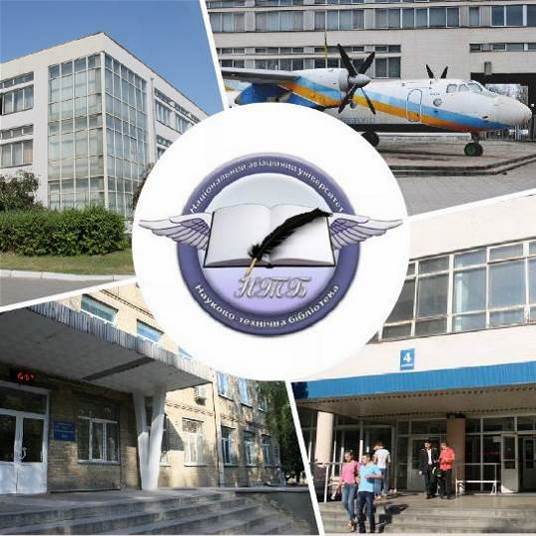 Інформаційний бюлетень № 11ЛИСТОПАД 2020 р.ЗмістЦікаві ресурси НТБ НАУ	2Нові електронні ресурси	2Тріал-доступ до електронних ресурсів Springer Link та SpringerNature.	2У НТБ НАУ продовжується доступ до електронної бібліотеки Міжнародного валютного фонду	2У НАУ продовжується доступ до Scopus	2У НАУ продовжується доступ до WebofScienceCoreCollection	2Нові надходження за ЛИСТОПАД 2020 р.	2КНИГИ	2ПЕРІОДИЧНІ ВИДАННЯ, ЗБІРНИКИ НАУКОВИХ ПРАЦЬ	2	Вітаємо користувачів Науково-технічної бібліотеки Національного авіаційного університету на сторінках оновленого Інформаційного бюлетеня! До Вашої уваги щомісячна інформація про електронні ресурси, нові книжкові та періодичні видання з анотаціями та із зручною системою інтерактивних посилань. «Віртуальні виставки»можна переглядати на сайті НТБ: http://www.lib.nau.edu.uaУ інформаційному бюлетені надається інформація щодо нових надходжень відділу навчальної літератури з міжнародної економіки та права НТБ (7 корпус).Всі побажання та пропозиції щодо поліпшення інформаційного обслуговування Ви можете надсилати на електронні адреси: ntb@nau.edu.ua; metodist@nau.edu.ua або телефонуйте за номерами: 78-53; 73-06.Адреси, які можуть стати Вам у пригоді:- Довідково-пошукова система НТБ: http://www.lib.nau.edu.ua/search/- Наукова періодика НАУ: http://jrnl.nau.edu.ua/- Електронний репозитарій НАУ: http://er.nau.edu.ua/-Віртуальна бібліографічна довідка НАУ: http://www.lib.nau.edu.ua/search/helper/Цікаві ресурси НТБ НАУСпілкуватися зі спеціалістами бібліотеки та отримувати консультації можна у розділі Web-сайту «Консультація (Форум)» http://www.lib.nau.edu.ua/forum. Для цього необхідно ввести особисті логін та пароль на першій сторінці сайту.Накази та розпорядження керівництва університету щодо формування електронної бібліотеки НАУ знаходяться на сайті НТБ НАУ у розділі “Викладачам НАУ” за адресою: http://www.lib.nau.edu.ua/profesors/normdoc.aspxПерелік наукових видань НАУ, що входять до провідних міжнародних наукометричних баз даних знаходиться за адресою http://www.lib.nau.edu.ua/forum/default.aspx?g=posts&t=358Рейтинг викладачів НАУ згідно з наукометричною базою даних Скопус, що знаходиться сайті НТБ НАУ у розділі “Викладачам НАУ”, можна знайти за адресою http://www.lib.nau.edu.ua/naukpraci/rating.phpНові електронні ресурсиТріал-доступ до електронних ресурсів SpringerLink та SpringerNature.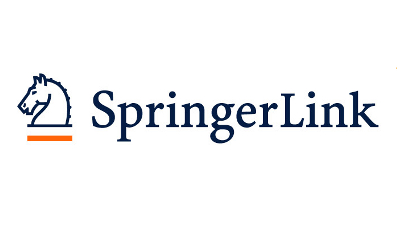 З січня 2020 року за підтримки МОН України усім установам, які мають передплату на Scopus та WebofScience, відкрито доступ до повнотекстових ресурсів одного з найбільших світових видавців академічних і науково-популярних книг та журналів SpringerLink, а саме:- журналів Springer 1997-2020 рр.;- електронних книг Springer 2017 р.Відтепер усі журнали Springer та 9662 назв книг доступні з локальної мережі Університету.Доступ до порталуSpringerLink за посиланням: http://link.springer.com/Доступ до порталуSpringerNature за посиланням: https://bit.ly/2xP0V0ESpringer– видавець найвпливовіших світових журналів і лідер у сфері відкритих досліджень. Місія видавництва полягає в тому, щоб забезпечити просування досліджень і допомогти дослідницькій спільноті поліпшити результати. Завдяки платформі SpringerNature, що налічує понад 3000 журналів, надається можливість дослідникам, студентам, викладачам і професіоналам отримати доступ до найновіших досліджень науки, техніки, медицини, соціальних і гуманітарних наук.
Доступ відбувається з усіх комп'ютерів НАУ. Вхідздійснюється за контролем IP адрес, без логіну і паролю. У разі проблем із доступом пишіть на адресу ntb@nau.edu.ua.
У НАУ передплачено доступ до електронної бібліотеки видавництва ЦУЛ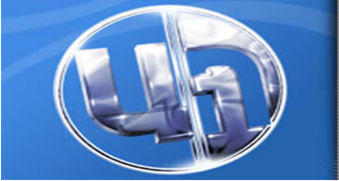 З 1 квітня 2015 р. НТБ НАУ надає доступ до електронної бібліотеки Центру учбової літератури (ЦУЛ).  Умови користування ресурсами:- Всі ресурси та послуги Ви використовуєте не з комерційною метою;- Використовуючи повнотекстові бази даних, Ви не застосовуєте спеціальних програм для скачування та послідовних скачувань архіву (цілого журналу або окремих його випусків). Доступ до ресурсу з усіх комп'ютерів університету та бібліотеки за адресою http://www.culonline.com.ua/, використовуючи Логін: avia-nau та Пароль: library. Логін та пароль ввести у формі з правого боку сторінки, вгорі. Видавництво ТОВ "Центр навчальної літератури" надає доступ до електронних версій книг. Колекція нараховує понад 700 найпопулярніших книг власного видання за різними тематиками: аудит, бухгалтерський, кадровий облік (91 книга), фінанси (90 книг), економіка (264 книги), менеджмент (102 книги), маркетинг (27 книг), правова література (94 книги), гуманітарні науки (196 книг), природничі та технічні науки (94 книги).У НТБ НАУ продовжується доступ до електронної бібліотеки Міжнародного валютного фондуДля НАУ надано доступ до колекцій IMF e-Library. У фондах бібліотеки представлені доповіді та огляди Міжнародного валютного фонду, публікації з питань світової економіки, міжнародних фінансів, зовнішньоекономічних відносин, статистичні матеріали, періодичні видання англійською та російською мовами. Умови доступу: Доступ за IP-адресами з усіх комп'ютерів НАУ, що мають вихід в Інтернет Докладніше: http://www.lib.nau.edu.ua/forum/default.aspx?g=posts&m=532&#post532	З листопада 2017 для читачів НАУ з'явився доступ до найбільшої у світі бази даних рефератів та цитування рецензованої літератури Scopus. (доступ з території НАУ або за видаленим VPN доступом) та WebofScience. Відповідно до Наказу МОН України від 19.09.2017 р. №1286 НАУ забезпечено підключенням до Міжнародної науко метричної БД Scopus та WebofScience, як одному зі 100 Українських вишів.У НАУ продовжується доступ до Scopus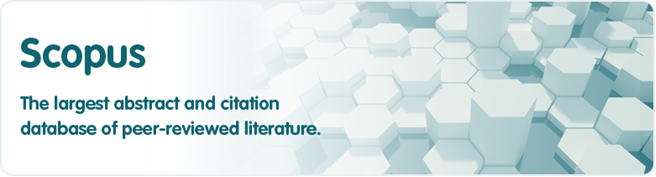 Scopus (http://www.scopus.com/) представляє собою найбільшу в світі єдину реферативну базу даних, яка індексує більш ніж 34 000 найменувань науково-технічних та медичних журналів приблизно 5 000 міжнародних видань, більше 167 млн документів, 1,7 пристатейних посилань. Щодня оновлювана база даних Scopus включає записи, навіть до першого тому, першого випуску журналів провідних наукових видавництв. Вона забезпечує неперевершену підтримку у процесі пошуку наукових публікацій та пропонує посилання на усі реферати з широкого обсягу доступних статей, які вийшли.Розробникам, які відповідають за інформаційне наповнення, довелося оцінити велику кількість джерел, аби гарантувати відображення наукової літератури самої високої якості, у тому числі публікацій у відкритому доступі (Open Access), труди наукових конференцій, а також матеріали, які доступні лише у електронному вигляді. Пошукова система Scopus також пропонує ResearchPerformanceMeasurement (RPM) — засоби контролю за ефективністю досліджень, які допомагають оцінювати авторів, напрямки досліджень та журнали.Зміст та основні переваги:34 000 журналів, які рецензуються (у тому числі 3 800 журналів Open Access) (Завантажити в xls)100 000 книг390 назв TradePublications370 книжкових серій (триваючих видань)6,8 млн. конференційних доповідей з трудів конференцій50 млн. записів:29 млн. записів з посиланнями з 1996 р. (з яких 84% складають пристатійну літературу)21 млн. записів з 1996 р. до 1823 р.27 млн. патентних записів від п’яти патентних офісівСтатті, які знаходяться у підготовці до друку (“Articles¬in¬Press”), із більше ніж 3 850 журналів.Включає інформацію із спеціалізованих баз даних компанії Elsevier (наприклад, Embase, Compendex та ін.), а також основних баз інших видань (наприклад, Medline), авторські профілі з детальною інформацією про автора та оцінкою його наукової діяльності, профілі організацій з детальною інформацією та оцінкою їх наукової діяльності, функція Analytics дозволяє проводити порівняння журналів згідно з різними бібліометричними показниками (SNIP та SJR).Переваги перед іншими базами даних:Scopus перевищує за повнотою та ретроспективною глибиною більшість баз даних, які існують у світі;повна інформація про російські організації, російські журнали та російських авторів, зокрема показники цитування; засоби контролю ефективності досліджень, які допомагають оцінювати авторів, організації, напрямки досліджень та журнали;відсутність ембарго, індексації та поява багатьох рефератів до того, як вони будуть надруковані; зручний і простий в освоєнні інтерфейс;можливість в один крок побачити розбивку результатів за усіма можливими джерелами пошуку (кількість у наукових журналах, патентах, наукових сайтах в Інтернет), а також деталізовану картину за назвами журналів, авторами та співавторами, організаціями, роками, типами публікацій тощо;демонстрація усіх варіантів написання журналу, прізвища та імені автора, назви організацій, які зустрічаються.У НАУ продовжується доступ до WebofScienceCoreCollection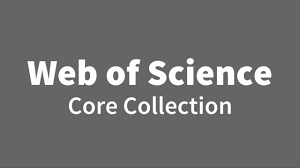 	Web of Science Core Collection - авторитетна політематична реферативно-бібліографічна і наукометричними (бібліометрична) база даних.	У ній індексуються більш 21 000 журналів, з яких (з них - більше 11877 з імпакт-факторів), а також більше 70 000 назв конференцій, більш 71 000 наукових монографій. Загальний обсяг записів - понад 67 мільйонів. Дані про публікації та цитуванні за більш ніж 115 років. Зміст оновлюється щотижня.	До складу WebofScienceCoreCollection входять кілька індексів, а саме:ScienceCitationIndexExpanded (SCI-EXPANDED) - (1900 - по теперішній час)SocialSciencesCitationIndex (SSCI) - (1900-по теперішній час)Arts&HumanitiesCitationIndex (A & HCI) - (1975-по теперішній час)EmergingSourcesCitationIndex (ESCI) - (2015 по теперішній час)ConferenceProceedingsCitation Index-Science (CPCI-S) - (1990-по теперішній час)ConferenceProceedingsCitationIndex-SocialScience&Humanities (CPCI-SSH) - (1990-по теперішній час)BookCitationIndex-Science (BKCI-S) - (2005-по теперішній час)BookCitationIndex-SocialSciences&Humanities (BKCI-SSH) - (2005-по теперішній час)WebofScienceCoreCollection: покажчики хімічних речовинCurrentChemicalReactions (CCR-EXPANDED) - (1985-по теперішній час)IndexChemicus (IC) - (1993-по теперішній час)Міжнародні стилі цитування та посилання в наукових роботах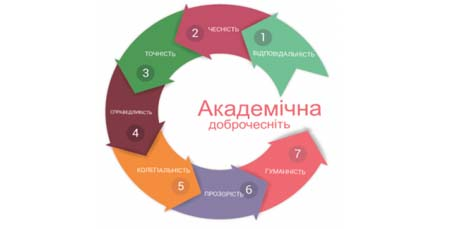 В межах проекту «Культура академічної доброчесності: роль бібліотек» Науково-технічна бібліотека Національного авіаційного університету впроваджує діяльність щодо міжнародних стилів цитування та посилань в наукових роботах.Найпопулярніші міжнародні стилі цитування та посилання в наукових роботах для різних галузей знань:•    MLA (ModernLanguageAssociation) style•    APA (AmericanPsychologicalAssociation) style•    Chicago/Turabianstyle•    Harvardstyle•    ACS (AmericanChemicalSociety) style•    AIP (AmericanInstituteofPhysics) style•    IEEE (InstituteofElectricalandElectronicsEngineers) style•    Vancouverstyle•    OSCOLAОзнайомитись з методичними рекомендаціями «Міжнародні стилі цитування та посилання в наукових роботах», а також проконсультуватись з питань оформлення посилань відповідно до міжнародних стилів Ви можете у відділі наукової обробки документів та організації каталогів НТБ (каб. №10). Контактна особа -  Панченко Інна.Тел.: 406-74-32Email : inna_pan4enko@nau.edu.uaНові надходження за ЛИСТОПАД 2020 р.КНИГИ2ПЕРІОДИЧНІ ВИДАННЯ, ЗБІРНИКИ НАУКОВИХ ПРАЦЬ	Повний перелік нових надходжень літератури (у тому числі з соціо-гуманітарних наук) дивіться у розділі «Нові надходження» Web-порталу НТБ НАУ (адреса: http://www.lib.nau.edu.ua/search/new.aspxhttp://www.lib.nau.edu.ua/search/new.aspx).	Докладніше про надходження до бібліотеки за останній період: http://www.lib.nau.edu.ua/search/new.aspx). Віртуальні виставки літератури розміщені за адресою: http://www.lib.nau.edu.ua/dovidka/VirtList.aspx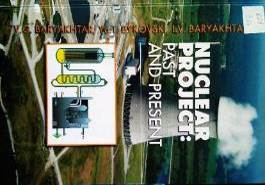 621В24Baryakhtar, Ya.T.Nuclear Project: Past and Present = Ядернийпроект: минуле і сьогодення / V. G. Baryakhtar, Y. T. Bykovski, I. V. Baryakhtar ; National Academy of Sciences of Ukraine, Institute of Magnetism. - Kyiv : Akademperiodyka, 2018. - 68 p. - (Project "Ukrainian Scientific Book in a Foreign Language"). - ISBN 978-966-360-359-9.621В24Baryakhtar, Ya.T.Nuclear Project: Past and Present = Ядернийпроект: минуле і сьогодення / V. G. Baryakhtar, Y. T. Bykovski, I. V. Baryakhtar ; National Academy of Sciences of Ukraine, Institute of Magnetism. - Kyiv : Akademperiodyka, 2018. - 68 p. - (Project "Ukrainian Scientific Book in a Foreign Language"). - ISBN 978-966-360-359-9.Місце збереження:Місце збереження:КількістьГоловний бібліотечний корпус 8б, II поверх , абонемент науково-технічної літературиГоловний бібліотечний корпус 8б, II поверх , абонемент науково-технічної літератури1Головний бібліотечний корпус 8б, I поверх, відділ навчальної літератури для старших курсівГоловний бібліотечний корпус 8б, I поверх, відділ навчальної літератури для старших курсів1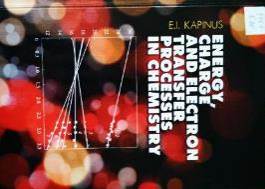 544.4К20Kapinus, E. I.Energy, charge and electron transfer processes in chemistry / E. I. Kapinus ; National Academy of Sciences of , Institute for Sorption and Problems Endoecology. - Kyiv : Akademperiodyka, 2016. - 135 p. - ((Project "Ukrainian Scientific Book in a Foreign Language")). - ISBN 978-966-360-322-3.544.4К20Kapinus, E. I.Energy, charge and electron transfer processes in chemistry / E. I. Kapinus ; National Academy of Sciences of , Institute for Sorption and Problems Endoecology. - Kyiv : Akademperiodyka, 2016. - 135 p. - ((Project "Ukrainian Scientific Book in a Foreign Language")). - ISBN 978-966-360-322-3.Місце збереження:Місце збереження:КількістьГоловний бібліотечний корпус 8б, II поверх , абонемент науково-технічної літературиГоловний бібліотечний корпус 8б, II поверх , абонемент науково-технічної літератури1Головний бібліотечний корпус 8б, I поверх, відділ навчальної літератури для старших курсівГоловний бібліотечний корпус 8б, I поверх, відділ навчальної літератури для старших курсів2Читальний зал №2 НТБ (4-й корпус НАУ, I поверх)Читальний зал №2 НТБ (4-й корпус НАУ, I поверх)1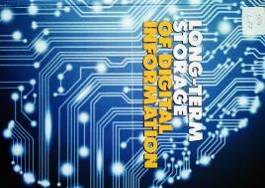 004L87Long-term storage of digital information = Довготривалезберіганняцифровоїінформації / V. V. Petrov, A. A. Kryuchyn, S. M. Shanoylo et al. ; National Academy of Sciences of Ukraine, Institute for Information Recording. - Kyiv : Akademperiodyka, 2018. - 148 p. - (Project "Ukrainian Scientific Book in a Foreign Language"). - ISBN 978-966-360-360-5.004L87Long-term storage of digital information = Довготривалезберіганняцифровоїінформації / V. V. Petrov, A. A. Kryuchyn, S. M. Shanoylo et al. ; National Academy of Sciences of Ukraine, Institute for Information Recording. - Kyiv : Akademperiodyka, 2018. - 148 p. - (Project "Ukrainian Scientific Book in a Foreign Language"). - ISBN 978-966-360-360-5.Місце збереження:Місце збереження:КількістьГоловний бібліотечний корпус 8б, II поверх , абонемент науково-технічної літературиГоловний бібліотечний корпус 8б, II поверх , абонемент науково-технічної літератури1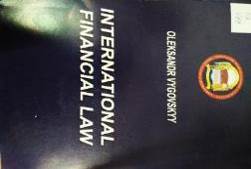 34V99Vygovskyy, OleksandrInternational Financial Law : Textbook / O. Vygovskyy ; Ministry of Education and Science of ,  of Kyiv. - Kyiv : The , 2017. - 511 p. - ISBN 978-966-439-880-7.34V99Vygovskyy, OleksandrInternational Financial Law : Textbook / O. Vygovskyy ; Ministry of Education and Science of ,  of Kyiv. - Kyiv : The , 2017. - 511 p. - ISBN 978-966-439-880-7.Місце збереження:Місце збереження:КількістьГоловний бібліотечний корпус 8б, III поверх , абонемент гуманітарної літературиГоловний бібліотечний корпус 8б, III поверх , абонемент гуманітарної літератури1Головний бібліотечний корпус 8б, I поверх, відділ навчальної літератури для старших курсівГоловний бібліотечний корпус 8б, I поверх, відділ навчальної літератури для старших курсів2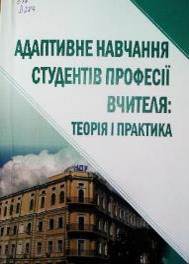 378А284Адаптивне навчання студентів професії вчителя: теорія і практика : монографія / В. І. Бондар, І. М. Шапошнікова, Т. Л. Опалюк, Т. Й. Франчук ; НАПН України, Національний педагогічний ун-т імені М. П. Драгоманова. - Київ : НПУ імені М. П. Драгоманова, 2018. – 308 с. - ISBN 978-966-931-175-7.У монографії висвітлені теоретичні й практичні питання змісту й способів підготовки вчителя до реалізації адаптивного навчання учнів з позицій сучасної фахово - особистісної парадигми конкурентоспроможності.378А284Адаптивне навчання студентів професії вчителя: теорія і практика : монографія / В. І. Бондар, І. М. Шапошнікова, Т. Л. Опалюк, Т. Й. Франчук ; НАПН України, Національний педагогічний ун-т імені М. П. Драгоманова. - Київ : НПУ імені М. П. Драгоманова, 2018. – 308 с. - ISBN 978-966-931-175-7.У монографії висвітлені теоретичні й практичні питання змісту й способів підготовки вчителя до реалізації адаптивного навчання учнів з позицій сучасної фахово - особистісної парадигми конкурентоспроможності.Місце збереження:Місце збереження:КількістьГоловний бібліотечний корпус 8б, III поверх , абонемент гуманітарної літературиГоловний бібліотечний корпус 8б, III поверх , абонемент гуманітарної літератури1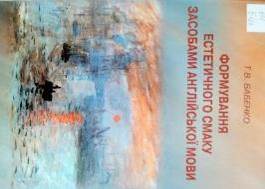 111.852Б123Бабенко, Тамара ВасилівнаФормування естетичного смаку засобами англійської мови : підручник / Т. В. Бабенко ; Київський національний університет імені Тараса Шевченка. - Київ : Київський університет, 2009. - 264 с. - ISBN 978-966-439-153-2.Навчальний посібник містить виклад методичних підходів до формування у студентів вищих навчальних закладів естетичного смаку засобами англійської мови. Показано практичні можливості естетизації навчально-виховного процесу на заняттях з англійської мови.111.852Б123Бабенко, Тамара ВасилівнаФормування естетичного смаку засобами англійської мови : підручник / Т. В. Бабенко ; Київський національний університет імені Тараса Шевченка. - Київ : Київський університет, 2009. - 264 с. - ISBN 978-966-439-153-2.Навчальний посібник містить виклад методичних підходів до формування у студентів вищих навчальних закладів естетичного смаку засобами англійської мови. Показано практичні можливості естетизації навчально-виховного процесу на заняттях з англійської мови.Місце збереження:Місце збереження:КількістьГоловний бібліотечний корпус 8б, III поверх , абонемент гуманітарної літературиГоловний бібліотечний корпус 8б, III поверх , абонемент гуманітарної літератури1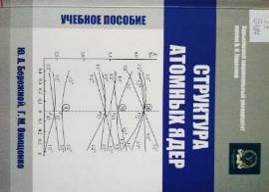 53Б484Бережной, ЮрийАнатольевичСтруктура атомных ядер : учебное пособие / Ю. А. Бережной, Г. М. Онищенко ; МОН Украины, Харьковский национальный университет имени В. Н. Каразина. – Харьков : ХНУ имени В. Н. Каразина, 2013. - 184 с. - ISBN 978-966-285-024-6.Изложено современную теорию структуры атомных ядер. Рассмотрены физические основы гидродинамической, оболочечной, обобщенной и сверхтекучей моделей ядер. Учебное пособие предназначено для студентов и преподавателей, готовящих специалистов в области ядерной физики и ядерной энергетики.53Б484Бережной, ЮрийАнатольевичСтруктура атомных ядер : учебное пособие / Ю. А. Бережной, Г. М. Онищенко ; МОН Украины, Харьковский национальный университет имени В. Н. Каразина. – Харьков : ХНУ имени В. Н. Каразина, 2013. - 184 с. - ISBN 978-966-285-024-6.Изложено современную теорию структуры атомных ядер. Рассмотрены физические основы гидродинамической, оболочечной, обобщенной и сверхтекучей моделей ядер. Учебное пособие предназначено для студентов и преподавателей, готовящих специалистов в области ядерной физики и ядерной энергетики.Місце збереження:Місце збереження:КількістьГоловний бібліотечний корпус 8б, II поверх , абонемент науково-технічної літературиГоловний бібліотечний корпус 8б, II поверх , абонемент науково-технічної літератури1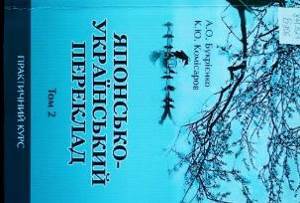 811.521Б906Букрієнко, Андрій ОлександровичЯпонсько-український переклад : практичний курс. Т. 2 / А. О. Букрієнко, К. Ю. Комісаров ; Київський національний університет імені Тараса Шевченка. - Київ : Вид. дім Дмитра Бураго, 2017. - 212 с. - ISBN 978-966-489-362-3; 978-966-489-422-0 (Т. 2).Підручник адресований, насамперед, студентам, які володіють японською мовою на середньому та вищому рівні, достатньою мірою обізнані із питаннями загальної теорії перекладу. Значна частина даної праці присвячена історії України. У підручнику також знайшли відображення деякі аспекти культури та побуту, в тому числі факти культурного обміну між Україною та Японією.811.521Б906Букрієнко, Андрій ОлександровичЯпонсько-український переклад : практичний курс. Т. 2 / А. О. Букрієнко, К. Ю. Комісаров ; Київський національний університет імені Тараса Шевченка. - Київ : Вид. дім Дмитра Бураго, 2017. - 212 с. - ISBN 978-966-489-362-3; 978-966-489-422-0 (Т. 2).Підручник адресований, насамперед, студентам, які володіють японською мовою на середньому та вищому рівні, достатньою мірою обізнані із питаннями загальної теорії перекладу. Значна частина даної праці присвячена історії України. У підручнику також знайшли відображення деякі аспекти культури та побуту, в тому числі факти культурного обміну між Україною та Японією.Місце збереження:Місце збереження:КількістьГоловний бібліотечний корпус 8б, III поверх , абонемент гуманітарної літературиГоловний бібліотечний корпус 8б, III поверх , абонемент гуманітарної літератури1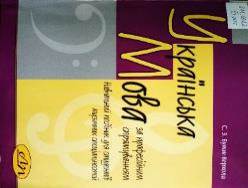 811.161.2Б907Булик-Верхола, Софія ЗіновіївнаУкраїнська мова за професійним спрямуванням : навчальний посібник для студентів музичних спеціальностей / С. З. Булик-Верхола ; МОН України, Львівська національна музична академія імені М. В. Лисенка. - 4-те вид. - Львів : Львівська політехніка, 2016. - 308 с. - ISBN 978-617-607-938-5.Розглянуто важливі питання соціолінгвістики, охарактеризовано шляхи розвитку української музичної термінології, з'ясовано провідні тенденції термінотворення, проаналізовано джерела поповнення термінології, описано способи і засоби термінної деривації.811.161.2Б907Булик-Верхола, Софія ЗіновіївнаУкраїнська мова за професійним спрямуванням : навчальний посібник для студентів музичних спеціальностей / С. З. Булик-Верхола ; МОН України, Львівська національна музична академія імені М. В. Лисенка. - 4-те вид. - Львів : Львівська політехніка, 2016. - 308 с. - ISBN 978-617-607-938-5.Розглянуто важливі питання соціолінгвістики, охарактеризовано шляхи розвитку української музичної термінології, з'ясовано провідні тенденції термінотворення, проаналізовано джерела поповнення термінології, описано способи і засоби термінної деривації.Місце збереження:Місце збереження:КількістьГоловний бібліотечний корпус 8б, III поверх , абонемент гуманітарної літературиГоловний бібліотечний корпус 8б, III поверх , абонемент гуманітарної літератури1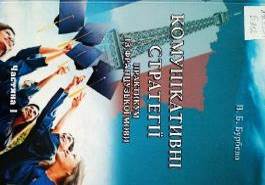 811.133.1Б912Бурбело, Валентина БроніславівнаКомунікативні стратегії. Практикум із французької мови : навчальний посібник. Ч. 1 / В. Б. Бурбело ; МОН України, Київський національний університет імені Тараса Шевченка. - Київ : Київський університет, 2014. - 424 с. - ISBN 978-966-439-725-1; 978-966-439-726-8.811.133.1Б912Бурбело, Валентина БроніславівнаКомунікативні стратегії. Практикум із французької мови : навчальний посібник. Ч. 1 / В. Б. Бурбело ; МОН України, Київський національний університет імені Тараса Шевченка. - Київ : Київський університет, 2014. - 424 с. - ISBN 978-966-439-725-1; 978-966-439-726-8.Місце збереження:Місце збереження:КількістьГоловний бібліотечний корпус 8б, I поверх, відділ навчальної літератури для старших курсівГоловний бібліотечний корпус 8б, I поверх, відділ навчальної літератури для старших курсів1Головний бібліотечний корпус 8б, III поверх , абонемент гуманітарної літературиГоловний бібліотечний корпус 8б, III поверх , абонемент гуманітарної літератури1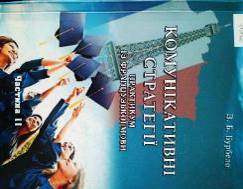 811.133.1Б912Бурбело, Валентина БроніславівнаКомунікативні стратегії. Практикум із французької мови : навчальний посібник. Ч. 2 / В. Б. Бурбело ; МОН України, Київський національний університет імені Тараса Шевченка. - Київ : Київський університет, 2014. - 294 с. - ISBN 978-966-439-725-1; 978-966-439-727-5.811.133.1Б912Бурбело, Валентина БроніславівнаКомунікативні стратегії. Практикум із французької мови : навчальний посібник. Ч. 2 / В. Б. Бурбело ; МОН України, Київський національний університет імені Тараса Шевченка. - Київ : Київський університет, 2014. - 294 с. - ISBN 978-966-439-725-1; 978-966-439-727-5.Місце збереження:Місце збереження:КількістьГоловний бібліотечний корпус 8б, I поверх, відділ навчальної літератури для старших курсівГоловний бібліотечний корпус 8б, I поверх, відділ навчальної літератури для старших курсів1Головний бібліотечний корпус 8б, III поверх , абонемент гуманітарної літературиГоловний бібліотечний корпус 8б, III поверх , абонемент гуманітарної літератури1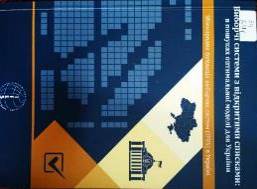 34В41Виборчі системи з відкритими списками: в пошуках оптимальної моделі для України / Д. Ковриженко, С. Савелій, Ю. Шипілова та ін. ; Міжнародна фундація виборчих систем. – Київ : [б. в.], 2017. - 104 с. - ISBN 978-966-2760-60-6.У цьому документі розглядаються основні переваги та недоліки різних різновидів виборчих систем, які можуть застосовуватись на виборах в Україні, основні елементи пропорційних виборчих систем, аналізуються законопроекти, спрямовані на реформування виборчої системи для парламентських виборів, а також наводяться рекомендації щодо подальших напрямів просування реформи виборчої системи в Україні.34В41Виборчі системи з відкритими списками: в пошуках оптимальної моделі для України / Д. Ковриженко, С. Савелій, Ю. Шипілова та ін. ; Міжнародна фундація виборчих систем. – Київ : [б. в.], 2017. - 104 с. - ISBN 978-966-2760-60-6.У цьому документі розглядаються основні переваги та недоліки різних різновидів виборчих систем, які можуть застосовуватись на виборах в Україні, основні елементи пропорційних виборчих систем, аналізуються законопроекти, спрямовані на реформування виборчої системи для парламентських виборів, а також наводяться рекомендації щодо подальших напрямів просування реформи виборчої системи в Україні.Місце збереження:Місце збереження:КількістьГоловний бібліотечний корпус 8б, III поверх , абонемент гуманітарної літературиГоловний бібліотечний корпус 8б, III поверх , абонемент гуманітарної літератури1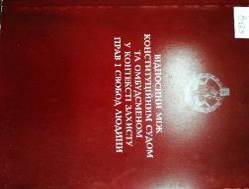 ХВ423Відносини між Конституційним судом та омбудсменом у контексті захисту прав і свобод людини / Шевляк І., уклад. - Київ : Інтертехнологія, [2016]. - 136 с.Закладені в Конституції України засади захисту прав і свобод людини узгоджуються з відповідними європейськими цінностями.ХВ423Відносини між Конституційним судом та омбудсменом у контексті захисту прав і свобод людини / Шевляк І., уклад. - Київ : Інтертехнологія, [2016]. - 136 с.Закладені в Конституції України засади захисту прав і свобод людини узгоджуються з відповідними європейськими цінностями.Місце збереження:Місце збереження:КількістьГоловний бібліотечний корпус 8б, III поверх , абонемент гуманітарної літературиГоловний бібліотечний корпус 8б, III поверх , абонемент гуманітарної літератури1Головний бібліотечний корпус 8б, I поверх, відділ навчальної літератури для старших курсівГоловний бібліотечний корпус 8б, I поверх, відділ навчальної літератури для старших курсів2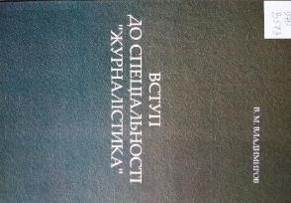 070В573Владимиров, Володимир МихайловичВступ до спеціальності "Журналістика" : навчальний посібник / В. М. Владимиров ; Київський національний університет імені Тараса Шевченка. - Київ : Київський університет, 2011. - 303 с. - ISBN 978-966-439-458-8.У навчальному посібнику надані початкові знання з журналістики та методичні поради стосовно того, як організувати навчання на лекціях, семінарах, у бібліотеках, в Інтернет-мережі, як вести конспекти та виконувати самостійні завдання. 070В573Владимиров, Володимир МихайловичВступ до спеціальності "Журналістика" : навчальний посібник / В. М. Владимиров ; Київський національний університет імені Тараса Шевченка. - Київ : Київський університет, 2011. - 303 с. - ISBN 978-966-439-458-8.У навчальному посібнику надані початкові знання з журналістики та методичні поради стосовно того, як організувати навчання на лекціях, семінарах, у бібліотеках, в Інтернет-мережі, як вести конспекти та виконувати самостійні завдання. Місце збереження:Місце збереження:КількістьГоловний бібліотечний корпус 8б, I поверх, відділ навчальної літератури для старших курсівГоловний бібліотечний корпус 8б, I поверх, відділ навчальної літератури для старших курсів1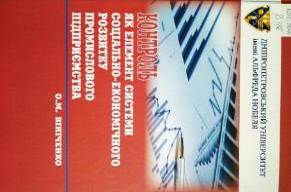 658.562В486Вініченко, Олена МиколаївнаКонтроль як елемент системи соціально-економічного розвитку промислового підприємства : монографія / О. М. Вініченко ; Дніпропетровський університет імені Альфреда Нобеля. - Дніпропетровськ : Університет імені Альфреда Нобеля, 2016. - 408 с. - ISBN 978-966-434-379-1.У монографії наведено нові методичні та практичні засади здійснення контрольної діяльності в управлінні соціально-економічним розвитком промислового підприємства.Ця монографія може бути корисною для власників та менеджерів промислових підприємств, науковців та студентів ВНЗ ІІІ- IV рівнів акредитації.658.562В486Вініченко, Олена МиколаївнаКонтроль як елемент системи соціально-економічного розвитку промислового підприємства : монографія / О. М. Вініченко ; Дніпропетровський університет імені Альфреда Нобеля. - Дніпропетровськ : Університет імені Альфреда Нобеля, 2016. - 408 с. - ISBN 978-966-434-379-1.У монографії наведено нові методичні та практичні засади здійснення контрольної діяльності в управлінні соціально-економічним розвитком промислового підприємства.Ця монографія може бути корисною для власників та менеджерів промислових підприємств, науковців та студентів ВНЗ ІІІ- IV рівнів акредитації.Місце збереження:Місце збереження:КількістьГоловний бібліотечний корпус 8б, III поверх , абонемент гуманітарної літературиГоловний бібліотечний корпус 8б, III поверх , абонемент гуманітарної літератури1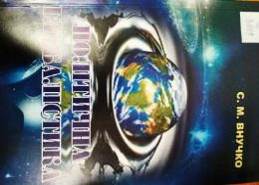 32В609Внучко, Світлана МиколаївнаПолітична глобалістика : навчальний посібник / С. М. Внучко ; МОН України, Київський національний університет імені Тараса Шевченка. - Київ : Київський університет, 2017. - 383 с. - ISBN 978-966-439-922-4.Охарактеризовано тенденції розвитку сучасної світової системи, процесу глобалізації, здійснено аналіз головних аспектів дослідження глобального розвитку - проблем глобального суспільства, світового порядку, світового лідерства, глобалізації управління, глобальної безпеки.32В609Внучко, Світлана МиколаївнаПолітична глобалістика : навчальний посібник / С. М. Внучко ; МОН України, Київський національний університет імені Тараса Шевченка. - Київ : Київський університет, 2017. - 383 с. - ISBN 978-966-439-922-4.Охарактеризовано тенденції розвитку сучасної світової системи, процесу глобалізації, здійснено аналіз головних аспектів дослідження глобального розвитку - проблем глобального суспільства, світового порядку, світового лідерства, глобалізації управління, глобальної безпеки.Місце збереження:Місце збереження:КількістьГоловний бібліотечний корпус 8б, III поверх , абонемент гуманітарної літературиГоловний бібліотечний корпус 8б, III поверх , абонемент гуманітарної літератури1Головний бібліотечний корпус 8б, I поверх, відділ навчальної літератури для старших курсівГоловний бібліотечний корпус 8б, I поверх, відділ навчальної літератури для старших курсів1Читальний зал №2 НТБ (4-й корпус НАУ, I поверх)Читальний зал №2 НТБ (4-й корпус НАУ, I поверх)2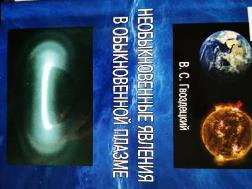 533.9Г256Гвоздецкий, Василий СтепановичНеобыкновенныеявления в обыкновеннойплазме = UnusualPhenomenainOrdinaryPlasma / В. С. Гвоздецкий. - 2-е изд., перераб. - Киев : Знання України, 2018. - 91 с. - ISBN 978-966-316-422-9.В книге раскрыто одно из загадочных явлений природы - формирование и развитие магнитосферы Земли. Интересна профессионалам и широкому кругу читателей.533.9Г256Гвоздецкий, Василий СтепановичНеобыкновенныеявления в обыкновеннойплазме = UnusualPhenomenainOrdinaryPlasma / В. С. Гвоздецкий. - 2-е изд., перераб. - Киев : Знання України, 2018. - 91 с. - ISBN 978-966-316-422-9.В книге раскрыто одно из загадочных явлений природы - формирование и развитие магнитосферы Земли. Интересна профессионалам и широкому кругу читателей.Місце збереження:Місце збереження:КількістьГоловний бібліотечний корпус 8б, II поверх , абонемент науково-технічної літературиГоловний бібліотечний корпус 8б, II поверх , абонемент науково-технічної літератури1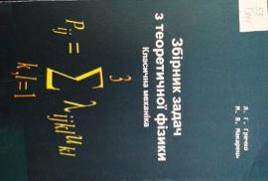 53Г814Гречко, Леонід ГригоровичЗбірник задач з теоретичної фізики. Класична механіка : навчальний посібник / Л. Г. Гречко, М. В. Макарець ; Київський національний університет імені Тараса Шевченка. - Київ : Київський університет, 2011. - 131 с. - ISBN 978-966-439-464-9.Подано стислий виклад основних положень, рівнянь і формул; умови задач і відповіді до них; математичні доповнення довідкового характеру.Для студентів фізичних факультетів університетів.53Г814Гречко, Леонід ГригоровичЗбірник задач з теоретичної фізики. Класична механіка : навчальний посібник / Л. Г. Гречко, М. В. Макарець ; Київський національний університет імені Тараса Шевченка. - Київ : Київський університет, 2011. - 131 с. - ISBN 978-966-439-464-9.Подано стислий виклад основних положень, рівнянь і формул; умови задач і відповіді до них; математичні доповнення довідкового характеру.Для студентів фізичних факультетів університетів.Місце збереження:Місце збереження:КількістьГоловний бібліотечний корпус 8б, II поверх , абонемент науково-технічної літературиГоловний бібліотечний корпус 8б, II поверх , абонемент науково-технічної літератури1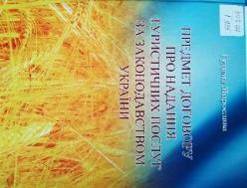 347.44Г935Гудима, Мирослава МирославівнаПредмет договору про надання туристичних послуг за законодавством України : монографія / М. М. Гудима ; МОН України. - Чернівці : Технодрук, 2016. - 232 с. - ISBN 978-617-7096-56-5.В монографії на основі аналізу чинного законодавства України у сфері туризму, поглядів учених -цивілістів, узагальнення й аналізу договірної практики туроператорів та турагентів, проведене дослідження предмета договору про надання туристичних послуг.347.44Г935Гудима, Мирослава МирославівнаПредмет договору про надання туристичних послуг за законодавством України : монографія / М. М. Гудима ; МОН України. - Чернівці : Технодрук, 2016. - 232 с. - ISBN 978-617-7096-56-5.В монографії на основі аналізу чинного законодавства України у сфері туризму, поглядів учених -цивілістів, узагальнення й аналізу договірної практики туроператорів та турагентів, проведене дослідження предмета договору про надання туристичних послуг.Місце збереження:Місце збереження:КількістьГоловний бібліотечний корпус 8б, I поверх, відділ навчальної літератури для старших курсівГоловний бібліотечний корпус 8б, I поверх, відділ навчальної літератури для старших курсів1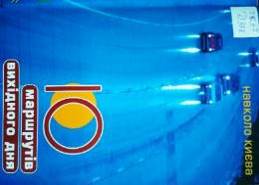 796.57Д378Десять маршрутів вихідного дня навколо Києва : путівник / уклад. О. Романенко. - Київ : Грані-Т, 2008. - 88 с. - ISBN 978-966-2923-42-1.Путівник створено за абсолютно новим принципом. Маршрути усіх десяти мандрівок, котрі починаються у Києві, розроблено й подано так, аби подорожуючий зміг побачити не один об'єкт, а цілий ансамбль - просторовий і емоційний, котрий буде доповнено текстом.796.57Д378Десять маршрутів вихідного дня навколо Києва : путівник / уклад. О. Романенко. - Київ : Грані-Т, 2008. - 88 с. - ISBN 978-966-2923-42-1.Путівник створено за абсолютно новим принципом. Маршрути усіх десяти мандрівок, котрі починаються у Києві, розроблено й подано так, аби подорожуючий зміг побачити не один об'єкт, а цілий ансамбль - просторовий і емоційний, котрий буде доповнено текстом.Місце збереження:Місце збереження:КількістьГоловний бібліотечний корпус 8б, III поверх , абонемент гуманітарної літературиГоловний бібліотечний корпус 8б, III поверх , абонемент гуманітарної літератури1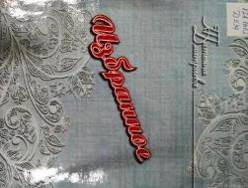 821.161.2Д534Дмитриева, ТатьянаИзбранное : стихотворения / Т. Дмитриева. - Хмельницький : ХНУ, 2019. - 231 с. - ISBN 978-966-330-332-1.821.161.2Д534Дмитриева, ТатьянаИзбранное : стихотворения / Т. Дмитриева. - Хмельницький : ХНУ, 2019. - 231 с. - ISBN 978-966-330-332-1.Місце збереження:Місце збереження:КількістьГоловний бібліотечний корпус 8б, III поверх , абонемент гуманітарної літературиГоловний бібліотечний корпус 8б, III поверх , абонемент гуманітарної літератури1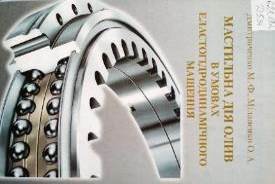 621.892Д534Дмитриченко, Микола ФедоровичМастильна дія олив в умовах еластогідродинамічного мащення : монографія / М. Ф. Дмитриченко, О. А. Міланенко. - Київ : Інформавтодор, 2009. – 184 с. - ISBN 978-966-2945-11-9.Монографія присвячена розв'язанню наукової задачі щодо розробки інженерних методик з розрахунку й прогнозування довговічності та оптимального вибору мастильних матеріалів у стійких і екстремальних режимах мащення для деталей трибомеханічних систем.621.892Д534Дмитриченко, Микола ФедоровичМастильна дія олив в умовах еластогідродинамічного мащення : монографія / М. Ф. Дмитриченко, О. А. Міланенко. - Київ : Інформавтодор, 2009. – 184 с. - ISBN 978-966-2945-11-9.Монографія присвячена розв'язанню наукової задачі щодо розробки інженерних методик з розрахунку й прогнозування довговічності та оптимального вибору мастильних матеріалів у стійких і екстремальних режимах мащення для деталей трибомеханічних систем.Місце збереження:Місце збереження:КількістьГоловний бібліотечний корпус 8б, II поверх , абонемент науково-технічної літературиГоловний бібліотечний корпус 8б, II поверх , абонемент науково-технічної літератури1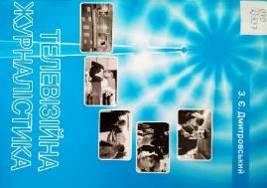 070Д537Дмитровський, Зенон ЄвгеновичТелевізійна журналістика : матеріали для вивчення основ тележурналістики / З. Є. Дмитровський. - 2-ге вид. - Львів : ПАІС, 2006. - 208 с. - ISBN 966-7651-45-2.У посібнику розглянуто специфіку тележурналістики, особливості роботи журналіста на телебаченні, аудіовізуальні жанри, технологію підготовки окремих матеріалів, проблеми сучасного ефірного телемовлення, коротко пояснено телевізійну термінологію.070Д537Дмитровський, Зенон ЄвгеновичТелевізійна журналістика : матеріали для вивчення основ тележурналістики / З. Є. Дмитровський. - 2-ге вид. - Львів : ПАІС, 2006. - 208 с. - ISBN 966-7651-45-2.У посібнику розглянуто специфіку тележурналістики, особливості роботи журналіста на телебаченні, аудіовізуальні жанри, технологію підготовки окремих матеріалів, проблеми сучасного ефірного телемовлення, коротко пояснено телевізійну термінологію.Місце збереження:Місце збереження:КількістьГоловний бібліотечний корпус 8б, I поверх, відділ навчальної літератури для старших курсівГоловний бібліотечний корпус 8б, I поверх, відділ навчальної літератури для старших курсів1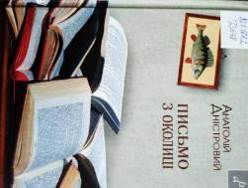 821.161.2Д548Дністровський, АнатолійПисьмо з околиці (з нотаток, блогу і заначок) : статті та есеї / А. Дністровський. - Київ : Грані-Т, 2010. - 210 с. - (Deprofundis). - ISBN 978-966-465-287-9.До книги "Письмо з околиці", яку Анатолій Дністровий жартома окреслює як "ultralait публіцистика", увійшли мікроесеї, авторські колонки, вибрані статті, записи з нотатника й блогу, більшість із яких упродовж 2000-2009 років широко друкувалася в часописах та інтернет-виданнях.Композиція книги "Письмо з околиці" як membradisjecta (з лат. - роз'єднані члени) формує багатогранну картину того, як в одному письмі можуть природно поєднуватися пристрасть до літератури, філософії, історії, кіно та рибальства, а також різні люди, розчарування й прагнення.821.161.2Д548Дністровський, АнатолійПисьмо з околиці (з нотаток, блогу і заначок) : статті та есеї / А. Дністровський. - Київ : Грані-Т, 2010. - 210 с. - (Deprofundis). - ISBN 978-966-465-287-9.До книги "Письмо з околиці", яку Анатолій Дністровий жартома окреслює як "ultralait публіцистика", увійшли мікроесеї, авторські колонки, вибрані статті, записи з нотатника й блогу, більшість із яких упродовж 2000-2009 років широко друкувалася в часописах та інтернет-виданнях.Композиція книги "Письмо з околиці" як membradisjecta (з лат. - роз'єднані члени) формує багатогранну картину того, як в одному письмі можуть природно поєднуватися пристрасть до літератури, філософії, історії, кіно та рибальства, а також різні люди, розчарування й прагнення.Місце збереження:Місце збереження:КількістьГоловний бібліотечний корпус 8б, III поверх, зал гуманітарної літератури та періодичних виданьГоловний бібліотечний корпус 8б, III поверх, зал гуманітарної літератури та періодичних видань1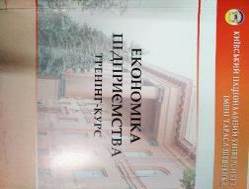 33Е457Економіка підприємства. Тренінг-курс : навчальний посібник / Г. М. Филюк, О. В. Піменова, Т. В. Кравченко та ін. ; МОН України, Київський національний університет імені Тараса Шевченка. - Київ : Київський університет, 2017. - 192 с.Посібник має практичну спрямованість, складається із трьох видів завдань: кейсові ситуації з використанням реальних форм документів підприємства, розрахункові задачі та прикладні завдання. Наводяться методичні рекомендації з розв'язання задач на базі програмного комплексу "1С: Підприємство 8.3. Управління виробничим підприємством".33Е457Економіка підприємства. Тренінг-курс : навчальний посібник / Г. М. Филюк, О. В. Піменова, Т. В. Кравченко та ін. ; МОН України, Київський національний університет імені Тараса Шевченка. - Київ : Київський університет, 2017. - 192 с.Посібник має практичну спрямованість, складається із трьох видів завдань: кейсові ситуації з використанням реальних форм документів підприємства, розрахункові задачі та прикладні завдання. Наводяться методичні рекомендації з розв'язання задач на базі програмного комплексу "1С: Підприємство 8.3. Управління виробничим підприємством".Місце збереження:Місце збереження:КількістьГоловний бібліотечний корпус 8б, III поверх , абонемент гуманітарної літературиГоловний бібліотечний корпус 8б, III поверх , абонемент гуманітарної літератури1Головний бібліотечний корпус 8б, I поверх, відділ навчальної літератури для старших курсівГоловний бібліотечний корпус 8б, I поверх, відділ навчальної літератури для старших курсів3Читальний зал №2 НТБ (4-й корпус НАУ, I поверх)Читальний зал №2 НТБ (4-й корпус НАУ, I поверх)1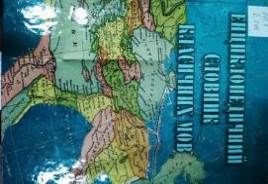 811.124Е644Енциклопедичний словник класичних мов / Л. Л. Звонська, Н. В. Корольова, О. В. Лазер-Паньків та ін. ; МОН України, Київський національний університет імені Тараса Шевченка. - 2-ге вид., випр. і допов. - Київ : Київський університет, 2017. - 552 с. - ISBN 978-966-439-921-7.Пропонований словник є ґрунтовним довідником з античних - давньогрецької та латинської - мов та не має аналогів у світовому антикознавстві. Словникові статті містять багатий матеріал з оригінальних текстів та супроводжуються ілюстраціями. Представлено інформацію про відомих дослідників класичних мов.811.124Е644Енциклопедичний словник класичних мов / Л. Л. Звонська, Н. В. Корольова, О. В. Лазер-Паньків та ін. ; МОН України, Київський національний університет імені Тараса Шевченка. - 2-ге вид., випр. і допов. - Київ : Київський університет, 2017. - 552 с. - ISBN 978-966-439-921-7.Пропонований словник є ґрунтовним довідником з античних - давньогрецької та латинської - мов та не має аналогів у світовому антикознавстві. Словникові статті містять багатий матеріал з оригінальних текстів та супроводжуються ілюстраціями. Представлено інформацію про відомих дослідників класичних мов.Місце збереження:Місце збереження:КількістьГоловний бібліотечний корпус 8б, III поверх , абонемент гуманітарної літературиГоловний бібліотечний корпус 8б, III поверх , абонемент гуманітарної літератури2Головний бібліотечний корпус 8б, I поверх, відділ навчальної літератури для старших курсівГоловний бібліотечний корпус 8б, I поверх, відділ навчальної літератури для старших курсів1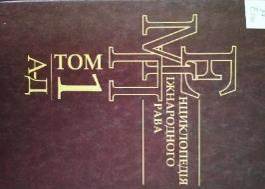 34Е644Енциклопедія міжнародного права : у 3 т. Т. 1. А-Д / НАН України, Ін-т держави і права ім. В. М. Корецького ; ред. Ю. С. Шемшученко. - Київ : Академперіодика, 2014. - 920 с. - ISBN 978-966-360-273-8; 978-966-360-274-5 (Т. 1).34Е644Енциклопедія міжнародного права : у 3 т. Т. 1. А-Д / НАН України, Ін-т держави і права ім. В. М. Корецького ; ред. Ю. С. Шемшученко. - Київ : Академперіодика, 2014. - 920 с. - ISBN 978-966-360-273-8; 978-966-360-274-5 (Т. 1).Місце збереження:Місце збереження:КількістьГоловний бібліотечний корпус 8б, III поверх , абонемент гуманітарної літературиГоловний бібліотечний корпус 8б, III поверх , абонемент гуманітарної літератури1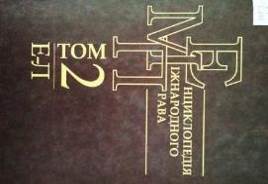 34Е644Енциклопедія міжнародного права : у 3 т. Т. 2. Е-Л / НАН України, Ін-т держави і права ім. В. М. Корецького ; ред. Ю. С. Шемшученко. - Київ : Академперіодика, 2017. - 928 с. - ISBN 978-966-360-273-8; 978-966-360-340-7 (Т. 2).34Е644Енциклопедія міжнародного права : у 3 т. Т. 2. Е-Л / НАН України, Ін-т держави і права ім. В. М. Корецького ; ред. Ю. С. Шемшученко. - Київ : Академперіодика, 2017. - 928 с. - ISBN 978-966-360-273-8; 978-966-360-340-7 (Т. 2).Місце збереження:Місце збереження:КількістьГоловний бібліотечний корпус 8б, I поверх, відділ навчальної літератури для старших курсівГоловний бібліотечний корпус 8б, I поверх, відділ навчальної літератури для старших курсів1Головний бібліотечний корпус 8б, III поверх , абонемент гуманітарної літературиГоловний бібліотечний корпус 8б, III поверх , абонемент гуманітарної літератури1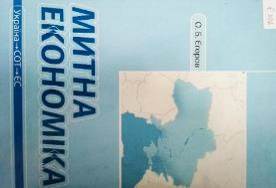 339.543Є302Єгоров, О. Б.Митна економіка (Україна-СОТ-ЄС) : посібник / О. Б. Єгоров ; Державна митна служба України, Українська академія зовнішньої торгівлі. - Одеса : ПЛАСКЕ ЗАТ, 2005. - 226 с. - ISBN 966-8692-03-9.У посібнику висвітлюється суть митної економічної політики та ії вплив на соціально-економічні процеси в сучасній Україні до євроінтеграції. Зосереджено увагу на послідовному теоретичному аналізі системи митно-тарифного регулювання як однієї з основних складових міжнародних економічних відносин.339.543Є302Єгоров, О. Б.Митна економіка (Україна-СОТ-ЄС) : посібник / О. Б. Єгоров ; Державна митна служба України, Українська академія зовнішньої торгівлі. - Одеса : ПЛАСКЕ ЗАТ, 2005. - 226 с. - ISBN 966-8692-03-9.У посібнику висвітлюється суть митної економічної політики та ії вплив на соціально-економічні процеси в сучасній Україні до євроінтеграції. Зосереджено увагу на послідовному теоретичному аналізі системи митно-тарифного регулювання як однієї з основних складових міжнародних економічних відносин.Місце збереження:Місце збереження:КількістьГоловний бібліотечний корпус 8б, III поверх , абонемент гуманітарної літературиГоловний бібліотечний корпус 8б, III поверх , абонемент гуманітарної літератури1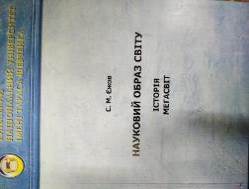 001.1Є41Єжов, Станіслав МиколайовичНауковий образ світу. Історія. Мегасвіт : навчальний посібник / С. М. Єжов ; МОН України, Київський національний університет імені Тараса Шевченка. - Київ : Київський університет, 2017. - 126 с.Розглянуто історію створення і розвитку сучасної науки, її основні риси і досягнення на прикладі фізики, хімії, біології, інформатики.Для студентів, аспірантів і викладачів гуманітарних спеціальностей.001.1Є41Єжов, Станіслав МиколайовичНауковий образ світу. Історія. Мегасвіт : навчальний посібник / С. М. Єжов ; МОН України, Київський національний університет імені Тараса Шевченка. - Київ : Київський університет, 2017. - 126 с.Розглянуто історію створення і розвитку сучасної науки, її основні риси і досягнення на прикладі фізики, хімії, біології, інформатики.Для студентів, аспірантів і викладачів гуманітарних спеціальностей.Місце збереження:Місце збереження:КількістьГоловний бібліотечний корпус 8б, III поверх , абонемент гуманітарної літературиГоловний бібліотечний корпус 8б, III поверх , абонемент гуманітарної літератури1Головний бібліотечний корпус 8б, I поверх, відділ навчальної літератури для старших курсівГоловний бібліотечний корпус 8б, I поверх, відділ навчальної літератури для старших курсів2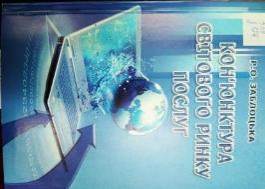 339З124Заблоцька, Рита ОлександрівнаКон'юнктура світового ринку послуг : навчальний посібник / Р. О. Заблоцька ; Київський національний ун-т ім. Тараса Шевченка. - Київ : Київський ун-т, 2011. - 304 с. - ISBN 978-966-439-490-8.Розглянуто сучасні тенденції розвитку світового ринку послуг під впливом глобалізації світогосподарських зв'язків. Досліджено організаційні форми, проблеми регулювання і лібералізації національних ринків послуг, а також особливості становлення та розвитку послуг в Україні.Для студентів й аспірантів, що вивчають сучасну світову економіку, викладачів економічних факультетів.339З124Заблоцька, Рита ОлександрівнаКон'юнктура світового ринку послуг : навчальний посібник / Р. О. Заблоцька ; Київський національний ун-т ім. Тараса Шевченка. - Київ : Київський ун-т, 2011. - 304 с. - ISBN 978-966-439-490-8.Розглянуто сучасні тенденції розвитку світового ринку послуг під впливом глобалізації світогосподарських зв'язків. Досліджено організаційні форми, проблеми регулювання і лібералізації національних ринків послуг, а також особливості становлення та розвитку послуг в Україні.Для студентів й аспірантів, що вивчають сучасну світову економіку, викладачів економічних факультетів.Місце збереження:Місце збереження:КількістьГоловний бібліотечний корпус 8б, III поверх , абонемент гуманітарної літературиГоловний бібліотечний корпус 8б, III поверх , абонемент гуманітарної літератури1Головний бібліотечний корпус 8б, I поверх, відділ навчальної літератури для старших курсівГоловний бібліотечний корпус 8б, I поверх, відділ навчальної літератури для старших курсів4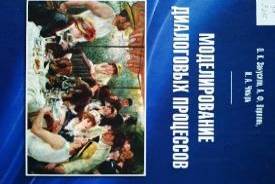 51З216Закусило, Олег КалениковичМоделирование диалоговых процессов : монография / О. К. Закусило, А. Ф. Верлань, И. А. Чмырь. - Киев : Киевский университет, 2014. - 255 с. - ISBN 978-966-439-734-3.Книга посвящена моделированию диалоговых процессов. Развивается идея проблемно-независимого диалогового решателя задач и предлагается его логическая организация.51З216Закусило, Олег КалениковичМоделирование диалоговых процессов : монография / О. К. Закусило, А. Ф. Верлань, И. А. Чмырь. - Киев : Киевский университет, 2014. - 255 с. - ISBN 978-966-439-734-3.Книга посвящена моделированию диалоговых процессов. Развивается идея проблемно-независимого диалогового решателя задач и предлагается его логическая организация.Місце збереження:Місце збереження:КількістьГоловний бібліотечний корпус 8б, II поверх , абонемент науково-технічної літературиГоловний бібліотечний корпус 8б, II поверх , абонемент науково-технічної літератури1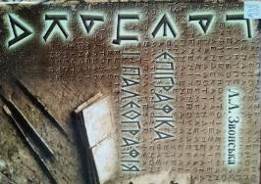 003З438Звонська, Леся ЛеонідівнаГрецька епіграфіка і палеографія : підручник / Л. Л. Звонська ; МОН України, Київський національний університет імені Тараса Шевченка. - Київ : Київський університет, 2016. - 310 с. - ISBN 978-966-439-868-5.У книзі описується історія грецької рукописної справи від написів доалфавітної доби до княжого письма. Представлені типи грецького письма й оформлення тексту в різні історичні періоди та на різних видах писемного матеріалу.003З438Звонська, Леся ЛеонідівнаГрецька епіграфіка і палеографія : підручник / Л. Л. Звонська ; МОН України, Київський національний університет імені Тараса Шевченка. - Київ : Київський університет, 2016. - 310 с. - ISBN 978-966-439-868-5.У книзі описується історія грецької рукописної справи від написів доалфавітної доби до княжого письма. Представлені типи грецького письма й оформлення тексту в різні історичні періоди та на різних видах писемного матеріалу.Місце збереження:Місце збереження:КількістьГоловний бібліотечний корпус 8б, III поверх , абонемент гуманітарної літературиГоловний бібліотечний корпус 8б, III поверх , абонемент гуманітарної літератури1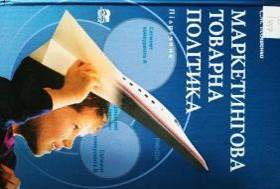 33І447Ілляшенко, Сергій МиколайовичМаркетингова товарна політика : підручник / С. М. Ілляшенко. - Суми : Університетська книга, 2005. - 234 с. - ISBN 966-680-228-7.У підручнику розглядаються теоретичні і методичні основи маркетингової товарної політики, планування продукції у руслі концепції маркетингу, принципи і методи оптимізації товарної політики. Аналізується велика кількість прикладів і фактичних матеріалів, що ілюструють теоретичні положення курсу.33І447Ілляшенко, Сергій МиколайовичМаркетингова товарна політика : підручник / С. М. Ілляшенко. - Суми : Університетська книга, 2005. - 234 с. - ISBN 966-680-228-7.У підручнику розглядаються теоретичні і методичні основи маркетингової товарної політики, планування продукції у руслі концепції маркетингу, принципи і методи оптимізації товарної політики. Аналізується велика кількість прикладів і фактичних матеріалів, що ілюструють теоретичні положення курсу.Місце збереження:Місце збереження:КількістьГоловний бібліотечний корпус 8б, III поверх , абонемент гуманітарної літературиГоловний бібліотечний корпус 8б, III поверх , абонемент гуманітарної літератури1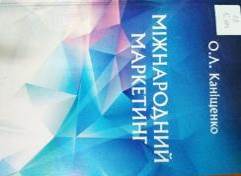 33К194Каніщенко, Олена ЛеонідівнаМіжнародний маркетинг : підручник / О. Л. Каніщенко ; МОН України, Київський національний університет імені Тараса Шевченка. - Київ : Київський університет, 2016. - 480 с. - ISBN 978-966-439-906-4.Систематизовано концептуальні підходи до визначення міжнародного маркетингу як елементу системи управління інтернаціоналізованою підприємницькою діяльністю економічних суб'єктів, а також розкрито закономірності інтенсифікації міжнародної маркетингової діяльності українських підприємств в умовах глобалізації світової економіки.33К194Каніщенко, Олена ЛеонідівнаМіжнародний маркетинг : підручник / О. Л. Каніщенко ; МОН України, Київський національний університет імені Тараса Шевченка. - Київ : Київський університет, 2016. - 480 с. - ISBN 978-966-439-906-4.Систематизовано концептуальні підходи до визначення міжнародного маркетингу як елементу системи управління інтернаціоналізованою підприємницькою діяльністю економічних суб'єктів, а також розкрито закономірності інтенсифікації міжнародної маркетингової діяльності українських підприємств в умовах глобалізації світової економіки.Місце збереження:Місце збереження:КількістьГоловний бібліотечний корпус 8б, III поверх , абонемент гуманітарної літературиГоловний бібліотечний корпус 8б, III поверх , абонемент гуманітарної літератури1Головний бібліотечний корпус 8б, I поверх, відділ навчальної літератури для старших курсівГоловний бібліотечний корпус 8б, I поверх, відділ навчальної літератури для старших курсів1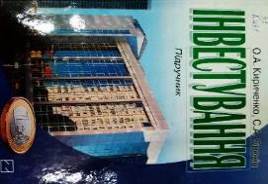 33К431Кириченко, Олександр АнатолійовичІнвестування : підручник / О. А. Кириченко, С. А.Єрохін. - Київ : Знання, 2009. - 573 с. - (Вища освіта ХХI століття). - ISBN 978-966-346-615-6.Розкриваються теоретичні основи інвестування і сутність сучасного інвестиційного процесу. Особлива увага приділяється сутності менеджменту інвестицій, управлінню реальними інвестиційними проектами та оцінці інвестиційних можливостей України.33К431Кириченко, Олександр АнатолійовичІнвестування : підручник / О. А. Кириченко, С. А.Єрохін. - Київ : Знання, 2009. - 573 с. - (Вища освіта ХХI століття). - ISBN 978-966-346-615-6.Розкриваються теоретичні основи інвестування і сутність сучасного інвестиційного процесу. Особлива увага приділяється сутності менеджменту інвестицій, управлінню реальними інвестиційними проектами та оцінці інвестиційних можливостей України.Місце збереження:Місце збереження:КількістьГоловний бібліотечний корпус 8б, III поверх , абонемент гуманітарної літературиГоловний бібліотечний корпус 8б, III поверх , абонемент гуманітарної літератури1Головний бібліотечний корпус 8б, I поверх, відділ навчальної літератури для старших курсівГоловний бібліотечний корпус 8б, I поверх, відділ навчальної літератури для старших курсів1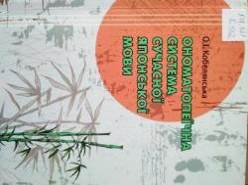 811.521К552Кобелянська, Оксана ІванівнаОноматопеїчна система сучасної японської мови : монографія / О. І. Кобелянська. - Київ : Вид. дім Дмитра Бураго, 2017. - 276 с. - ISBN 978-617-7349-57-9.Монографія присвячена комплексному дослідженню ономатопеїчної системи сучасної японської мови - однієї з найбагатших на звуконаслідувальну лексику мов. Окрім традиційної лінгвістичної проблематики в монографії детально розглянуто семасіологічний аспект цієї проблеми. Розглянуто низку питань, що стосуються принципів перекладу, відбору і включення звуконаслідувальної лексики до підручників з японської мови.811.521К552Кобелянська, Оксана ІванівнаОноматопеїчна система сучасної японської мови : монографія / О. І. Кобелянська. - Київ : Вид. дім Дмитра Бураго, 2017. - 276 с. - ISBN 978-617-7349-57-9.Монографія присвячена комплексному дослідженню ономатопеїчної системи сучасної японської мови - однієї з найбагатших на звуконаслідувальну лексику мов. Окрім традиційної лінгвістичної проблематики в монографії детально розглянуто семасіологічний аспект цієї проблеми. Розглянуто низку питань, що стосуються принципів перекладу, відбору і включення звуконаслідувальної лексики до підручників з японської мови.Місце збереження:Місце збереження:КількістьГоловний бібліотечний корпус 8б, III поверх , абонемент гуманітарної літературиГоловний бібліотечний корпус 8б, III поверх , абонемент гуманітарної літератури1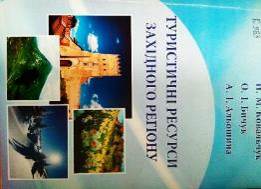 796.5К563Ковальчук, Надія МиколаївнаТуристичні ресурси Західного регіону : навчальний посібник / Н. М. Ковальчук, О. І. Бичук, А. І. Альошина ; МОН МС України, Східноєвропейський національний університет імені Лесі Українки. - Луцьк : Захарчук В. М., 2012. - 384 с. - ISBN 978-966-600-2750-11-9.Зміст посібника відповідає затвердженій програмі спецкурсу "Туристичні ресурси Західного регіону". Розглянуто ресурси туризму у Волинській, Закарпатській, Івано-Франківській, Львівській, Рівненській, Тернопільській, Хмельницькій та Чернівецькій областях.796.5К563Ковальчук, Надія МиколаївнаТуристичні ресурси Західного регіону : навчальний посібник / Н. М. Ковальчук, О. І. Бичук, А. І. Альошина ; МОН МС України, Східноєвропейський національний університет імені Лесі Українки. - Луцьк : Захарчук В. М., 2012. - 384 с. - ISBN 978-966-600-2750-11-9.Зміст посібника відповідає затвердженій програмі спецкурсу "Туристичні ресурси Західного регіону". Розглянуто ресурси туризму у Волинській, Закарпатській, Івано-Франківській, Львівській, Рівненській, Тернопільській, Хмельницькій та Чернівецькій областях.Місце збереження:Місце збереження:КількістьГоловний бібліотечний корпус 8б, I поверх, відділ навчальної літератури для старших курсівГоловний бібліотечний корпус 8б, I поверх, відділ навчальної літератури для старших курсів1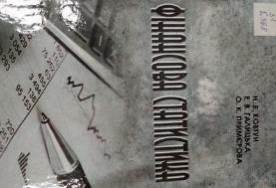 31К568Ковтун, Наталія ВасилівнаФінансова статистика : підручник / Н. В. Ковтун, Е. В. Галицька, О. К. Примєрова ; МОН України, Київський національний університет імені Тараса Шевченка. - Київ : Київський університет, 2015. - 623 с. - ISBN 978-966-439-815-9.Розглянуто питання методологічного та методичного забезпечення статистичного вивчення грошового обігу та грошової маси, кредитної діяльності, відсоткових ставок, ринку цінних паперів, діяльності страхових компаній, державного бюджету та державного боргу, платіжного балансу та міжнародної інвестиційної позиції.31К568Ковтун, Наталія ВасилівнаФінансова статистика : підручник / Н. В. Ковтун, Е. В. Галицька, О. К. Примєрова ; МОН України, Київський національний університет імені Тараса Шевченка. - Київ : Київський університет, 2015. - 623 с. - ISBN 978-966-439-815-9.Розглянуто питання методологічного та методичного забезпечення статистичного вивчення грошового обігу та грошової маси, кредитної діяльності, відсоткових ставок, ринку цінних паперів, діяльності страхових компаній, державного бюджету та державного боргу, платіжного балансу та міжнародної інвестиційної позиції.Місце збереження:Місце збереження:КількістьГоловний бібліотечний корпус 8б, III поверх , абонемент гуманітарної літературиГоловний бібліотечний корпус 8б, III поверх , абонемент гуманітарної літератури1Головний бібліотечний корпус 8б, I поверх, відділ навчальної літератури для старших курсівГоловний бібліотечний корпус 8б, I поверх, відділ навчальної літератури для старших курсів3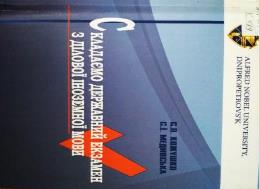 811.111К589Кожушко, Світлана ПавлівнаСкладаємо державний екзамен з ділової іноземної мови : навчальний посібник / С. П. Кожушко, С. І. Мединська ; Дніпропетровський університет імені Альфреда Нобеля. - 2-ге вид., перероб. та допов. - Дніпро : Університет імені Альфреда Нобеля, 2016. - 136 с. - ISBN 978-966-434-369-2.Посібник укладений відповідно до вимог прийнятої в Дніпропетровському університеті ім. Альфреда Нобеля концепції вивчення іноземних мов та має за мету цілеспрямовану якісну підготовку студентів до успішного склад державного екзамену з ділової іноземної (англійської) мови.811.111К589Кожушко, Світлана ПавлівнаСкладаємо державний екзамен з ділової іноземної мови : навчальний посібник / С. П. Кожушко, С. І. Мединська ; Дніпропетровський університет імені Альфреда Нобеля. - 2-ге вид., перероб. та допов. - Дніпро : Університет імені Альфреда Нобеля, 2016. - 136 с. - ISBN 978-966-434-369-2.Посібник укладений відповідно до вимог прийнятої в Дніпропетровському університеті ім. Альфреда Нобеля концепції вивчення іноземних мов та має за мету цілеспрямовану якісну підготовку студентів до успішного склад державного екзамену з ділової іноземної (англійської) мови.Місце збереження:Місце збереження:КількістьГоловний бібліотечний корпус 8б, III поверх , абонемент гуманітарної літературиГоловний бібліотечний корпус 8б, III поверх , абонемент гуманітарної літератури1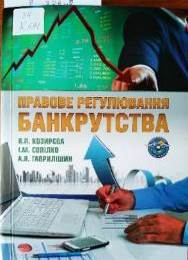 34К591Козирєва, Валентина ПетрівнаПравове регулювання банкрутства : навчальний посібник / В. П. Козирєва, І. М. Сопілко, А. П. Гаврилішин ; МОН України, Національний авіаційний університет. - Київ : НАУ, 2014. - 476 с. - ISBN 978-966-598-869-4.У навчальному посібнику розкриваються поняття та ознаки банкрутства, санація до порушення справи про банкрутство, судові процедури, що застосовуються до боржника, формулюються нові погляди щодо процедур іноземного банкрутства.34К591Козирєва, Валентина ПетрівнаПравове регулювання банкрутства : навчальний посібник / В. П. Козирєва, І. М. Сопілко, А. П. Гаврилішин ; МОН України, Національний авіаційний університет. - Київ : НАУ, 2014. - 476 с. - ISBN 978-966-598-869-4.У навчальному посібнику розкриваються поняття та ознаки банкрутства, санація до порушення справи про банкрутство, судові процедури, що застосовуються до боржника, формулюються нові погляди щодо процедур іноземного банкрутства.Місце збереження:Місце збереження:КількістьГоловний бібліотечний корпус 8б, I поверх, відділ навчальної літератури для старших курсівГоловний бібліотечний корпус 8б, I поверх, відділ навчальної літератури для старших курсів1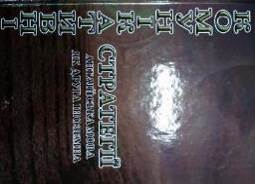 811.111К639Комунікативні стратегії. Англійська мова як друга іноземна : підручник / А. Е. Левицький, І. В. Трищенко, Ю. А. Лобода та ін. ; МОН України, Київський національний університет імені Тараса Шевченка. - Київ : Київський університет, 2014. - 543 с. - ISBN 978-966-439-784-8.Підручник є одним із перших в Україні видань із дисципліни "Комунікативні стратегії англійської мови як другої іноземної". Виклад текстів уроків ґрунтується на комунікативній спрямованості сучасних пошуків у галузі методики викладання іноземних мов.811.111К639Комунікативні стратегії. Англійська мова як друга іноземна : підручник / А. Е. Левицький, І. В. Трищенко, Ю. А. Лобода та ін. ; МОН України, Київський національний університет імені Тараса Шевченка. - Київ : Київський університет, 2014. - 543 с. - ISBN 978-966-439-784-8.Підручник є одним із перших в Україні видань із дисципліни "Комунікативні стратегії англійської мови як другої іноземної". Виклад текстів уроків ґрунтується на комунікативній спрямованості сучасних пошуків у галузі методики викладання іноземних мов.Місце збереження:Місце збереження:КількістьГоловний бібліотечний корпус 8б, III поверх , абонемент гуманітарної літературиГоловний бібліотечний корпус 8б, III поверх , абонемент гуманітарної літератури1Головний бібліотечний корпус 8б, I поверх, відділ навчальної літератури для старших курсівГоловний бібліотечний корпус 8б, I поверх, відділ навчальної літератури для старших курсів2Читальний зал №2 НТБ (4-й корпус НАУ, I поверх)Читальний зал №2 НТБ (4-й корпус НАУ, I поверх)1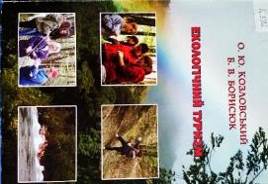 379.84К592Козловський, Олексій ЮрійовичЕкологічний туризм : навчальний посібник / О. Ю. Козловський, Б. В. Борисюк ; Міністерство аграрної політики та продовольства України, Житомирський національний агроекологічний університет. - Житомир : ЖДУ ім. І. Франка, 2011. - 202 с. - ISBN 978-966-485-100-5.У посібнику розглянуто проблему екологізації туристичної діяльності; розвиток, види та основні напрямки екологічного туризму як галузі, спрямованої на сталий розвиток туризму, захист довкілля, збереження ресурсного потенціалу і привабливості рекреаційних територій. Автори розглядають екотуризм, насамперед, як туризм з активним способом пересування.379.84К592Козловський, Олексій ЮрійовичЕкологічний туризм : навчальний посібник / О. Ю. Козловський, Б. В. Борисюк ; Міністерство аграрної політики та продовольства України, Житомирський національний агроекологічний університет. - Житомир : ЖДУ ім. І. Франка, 2011. - 202 с. - ISBN 978-966-485-100-5.У посібнику розглянуто проблему екологізації туристичної діяльності; розвиток, види та основні напрямки екологічного туризму як галузі, спрямованої на сталий розвиток туризму, захист довкілля, збереження ресурсного потенціалу і привабливості рекреаційних територій. Автори розглядають екотуризм, насамперед, як туризм з активним способом пересування.Місце збереження:Місце збереження:КількістьГоловний бібліотечний корпус 8б, I поверх, відділ навчальної літератури для старших курсівГоловний бібліотечний корпус 8б, I поверх, відділ навчальної літератури для старших курсів1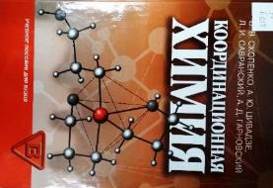 54К657Координационная химия : учебное пособие для вузов / В. В. Скопенко, А. Ю. Цивадзе, Л. И. Савранский, А. Д. Гарновский. - Москва : Академкнига, 2007. - 487 с. - ISBN 978-5-94628-287-1.На современном уровне изложены основы химии координационных соединений, описан синтез, методы исследования, пространственное и электронное строение этих соединений, а также традиционные и современные области их применения.54К657Координационная химия : учебное пособие для вузов / В. В. Скопенко, А. Ю. Цивадзе, Л. И. Савранский, А. Д. Гарновский. - Москва : Академкнига, 2007. - 487 с. - ISBN 978-5-94628-287-1.На современном уровне изложены основы химии координационных соединений, описан синтез, методы исследования, пространственное и электронное строение этих соединений, а также традиционные и современные области их применения.Місце збереження:Місце збереження:КількістьГоловний бібліотечний корпус 8б, II поверх , абонемент науково-технічної літературиГоловний бібліотечний корпус 8б, II поверх , абонемент науково-технічної літератури1Головний бібліотечний корпус 8б, I поверх, відділ навчальної літератури для старших курсівГоловний бібліотечний корпус 8б, I поверх, відділ навчальної літератури для старших курсів1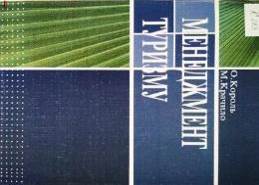 33К683Король, Олександр ДмитровичМенеджмент туризму : навчальний посібник / О. Д. Король, М. П. Крачило ; МОН України, Чернівецький національний університет імені Юрія Федьковича. – Чернівці : Рута, 2008. - 240 с. - ISBN 978-966-568-958-4.У посібнику висвітлюються теоретико-методологічні та організаційно-правові засади туристичного менеджменту; розглядаються основні поняття туризму, складові елементи туристичної індустрії; аналізуються чинники функціонування та розвитку туристичних організацій, а також основні управлінські функції та проблеми туристичного менеджменту.33К683Король, Олександр ДмитровичМенеджмент туризму : навчальний посібник / О. Д. Король, М. П. Крачило ; МОН України, Чернівецький національний університет імені Юрія Федьковича. – Чернівці : Рута, 2008. - 240 с. - ISBN 978-966-568-958-4.У посібнику висвітлюються теоретико-методологічні та організаційно-правові засади туристичного менеджменту; розглядаються основні поняття туризму, складові елементи туристичної індустрії; аналізуються чинники функціонування та розвитку туристичних організацій, а також основні управлінські функції та проблеми туристичного менеджменту.Місце збереження:Місце збереження:КількістьГоловний бібліотечний корпус 8б, I поверх, відділ навчальної літератури для старших курсівГоловний бібліотечний корпус 8б, I поверх, відділ навчальної літератури для старших курсів1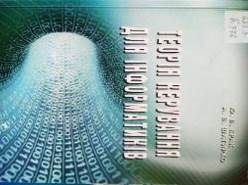 681.5К776Крак, Юрій ВасильовичТеорія керування для інформатиків : підручник / Ю. В. Крак, А. В. Шатирко ; МОН України, Київський національний університет імені Тараса Шевченка. - Київ : Київський університет, 2015. - 175 с.Розглянуто основні поняття, постановки задач теорії керування та підходи до їх розв'язання, сформульовано базові теореми. Досліджено задачі як із неперервним, так і з дискретним часом. Наведено робочу програму навчальної дисципліни "Теорія керування".681.5К776Крак, Юрій ВасильовичТеорія керування для інформатиків : підручник / Ю. В. Крак, А. В. Шатирко ; МОН України, Київський національний університет імені Тараса Шевченка. - Київ : Київський університет, 2015. - 175 с.Розглянуто основні поняття, постановки задач теорії керування та підходи до їх розв'язання, сформульовано базові теореми. Досліджено задачі як із неперервним, так і з дискретним часом. Наведено робочу програму навчальної дисципліни "Теорія керування".Місце збереження:Місце збереження:КількістьГоловний бібліотечний корпус 8б, II поверх , абонемент науково-технічної літературиГоловний бібліотечний корпус 8б, II поверх , абонемент науково-технічної літератури1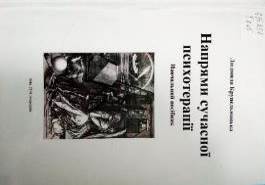 615.851К845Крупельницька, ЛюдмилаНапрями сучасної психотерапії : навчальний посібник / Л. Крупельницька. – Київ : Інтерсервіс, 2018. - 296 с. - ISBN 978-617-696-768-2.У посібнику представлено опис напрямів психотерапії на сучасному етапі ії розвитку. Розглянуто класичні психотерапевтичні напрями та підходи.Посібник призначений для студентів та аспірантів, які навчаються за спеціальністю "Психологія". Може також становити інтерес для психотерапевтів-практиків та лікарів.615.851К845Крупельницька, ЛюдмилаНапрями сучасної психотерапії : навчальний посібник / Л. Крупельницька. – Київ : Інтерсервіс, 2018. - 296 с. - ISBN 978-617-696-768-2.У посібнику представлено опис напрямів психотерапії на сучасному етапі ії розвитку. Розглянуто класичні психотерапевтичні напрями та підходи.Посібник призначений для студентів та аспірантів, які навчаються за спеціальністю "Психологія". Може також становити інтерес для психотерапевтів-практиків та лікарів.Місце збереження:Місце збереження:КількістьГоловний бібліотечний корпус 8б, III поверх , абонемент гуманітарної літературиГоловний бібліотечний корпус 8б, III поверх , абонемент гуманітарної літератури1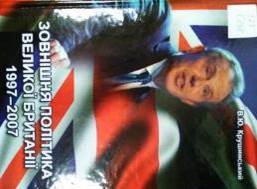 327К848Крушинський, Вадим ЮрійовичЗовнішня політика Великої Британії (1997-2007) : монографія / В. Ю. Крушинський ; МОН України, Київський національний університет імені Тараса Шевченка. - Київ : Київський університет, 2015. - 175 с.Присвячено пріоритетним напрямам зовнішньої політики Великої Британії в період уряду лейбористів на чолі з Е. Блером. Проаналізовано відносини зі Сполученими Штатами, досліджено особливості формування і реалізації політики щодо європейської інтеграції. Розглянуто участь Великої Британії в урегулюванні конфліктів на Близькому Сході, у колишній Югославії, Африці.327К848Крушинський, Вадим ЮрійовичЗовнішня політика Великої Британії (1997-2007) : монографія / В. Ю. Крушинський ; МОН України, Київський національний університет імені Тараса Шевченка. - Київ : Київський університет, 2015. - 175 с.Присвячено пріоритетним напрямам зовнішньої політики Великої Британії в період уряду лейбористів на чолі з Е. Блером. Проаналізовано відносини зі Сполученими Штатами, досліджено особливості формування і реалізації політики щодо європейської інтеграції. Розглянуто участь Великої Британії в урегулюванні конфліктів на Близькому Сході, у колишній Югославії, Африці.Місце збереження:Місце збереження:КількістьГоловний бібліотечний корпус 8б, III поверх , абонемент гуманітарної літературиГоловний бібліотечний корпус 8б, III поверх , абонемент гуманітарної літератури1Головний бібліотечний корпус 8б, I поверх, відділ навчальної літератури для старших курсівГоловний бібліотечний корпус 8б, I поверх, відділ навчальної літератури для старших курсів2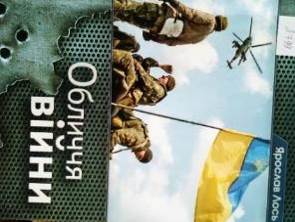 94(477)Л799Лось, Ярослав СтепановичОбличчя війни : спогади, нариси, факти, світлини / Я. С. Лось. - Тернопіль : Терно-граф, 2017. - 100 с. - ISBN 978-966-457-328-0.АТО. Війна. Донбас. Сповіді сьогоднішніх фронтовиків, про мирне і бойове життя.94(477)Л799Лось, Ярослав СтепановичОбличчя війни : спогади, нариси, факти, світлини / Я. С. Лось. - Тернопіль : Терно-граф, 2017. - 100 с. - ISBN 978-966-457-328-0.АТО. Війна. Донбас. Сповіді сьогоднішніх фронтовиків, про мирне і бойове життя.Місце збереження:Місце збереження:КількістьГоловний бібліотечний корпус 8б, III поверх , абонемент гуманітарної літературиГоловний бібліотечний корпус 8б, III поверх , абонемент гуманітарної літератури1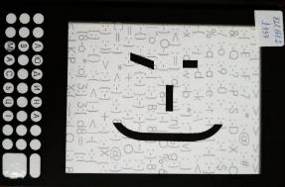 821.161.2Л937Людина в (м)асьці : повість без автора. - Київ : Грані-Т, 2011. - 256 с. - ISBN 978-966-465-360-9.Не дивуйся, що в цієї книги немає автора - адже інтернет-листування творяться самі собою. Не дивуйся, якщо на сторінках цієї книги ти раптом упізнаєш власні слова, адже в чаті ти не є їхнім автором. У мережі ти пишеш те, чого ніколи не зміг би сказати людині навіч. Ти використовуєш скільки завгодно ніків - скільки завгодно масок.Для всіх героїв цієї книжки спільною є тільки мережа. Кай безтямно закохується в Снігову Королеву, хоча навіч її жодного разу не бачив. Єдиною розрадою Олеся, якого покинула дівчина, є його веселий друг. Корвін веде власну гру з почуттями Снігової Королеви. То що ж насправді ховається під такими відвертими масками?821.161.2Л937Людина в (м)асьці : повість без автора. - Київ : Грані-Т, 2011. - 256 с. - ISBN 978-966-465-360-9.Не дивуйся, що в цієї книги немає автора - адже інтернет-листування творяться самі собою. Не дивуйся, якщо на сторінках цієї книги ти раптом упізнаєш власні слова, адже в чаті ти не є їхнім автором. У мережі ти пишеш те, чого ніколи не зміг би сказати людині навіч. Ти використовуєш скільки завгодно ніків - скільки завгодно масок.Для всіх героїв цієї книжки спільною є тільки мережа. Кай безтямно закохується в Снігову Королеву, хоча навіч її жодного разу не бачив. Єдиною розрадою Олеся, якого покинула дівчина, є його веселий друг. Корвін веде власну гру з почуттями Снігової Королеви. То що ж насправді ховається під такими відвертими масками?Місце збереження:Місце збереження:КількістьГоловний бібліотечний корпус 8б, III поверх , абонемент гуманітарної літературиГоловний бібліотечний корпус 8б, III поверх , абонемент гуманітарної літератури1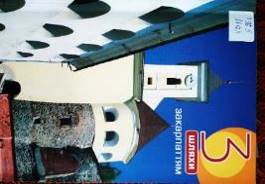 796.5М123Магдиш, ІринаТри шляхи Закарпаттям : путівник / І. Магдиш. - 2-ге вид., стер. - Київ : Грані-Т, 2010. - 60 с. - (Путівники). - ISBN 978-966-465-061-5.Подорожувати Закарпаттям можна різними шляхами. Подорож Закарпатським краєм - це мандрівка не лише в просторі, а й у часі. Автор путівника запропонувала три можливих варіанти, проілюстровані картами й сучасними фотографіями.796.5М123Магдиш, ІринаТри шляхи Закарпаттям : путівник / І. Магдиш. - 2-ге вид., стер. - Київ : Грані-Т, 2010. - 60 с. - (Путівники). - ISBN 978-966-465-061-5.Подорожувати Закарпаттям можна різними шляхами. Подорож Закарпатським краєм - це мандрівка не лише в просторі, а й у часі. Автор путівника запропонувала три можливих варіанти, проілюстровані картами й сучасними фотографіями.Місце збереження:Місце збереження:КількістьГоловний бібліотечний корпус 8б, III поверх , абонемент гуманітарної літературиГоловний бібліотечний корпус 8б, III поверх , абонемент гуманітарної літератури1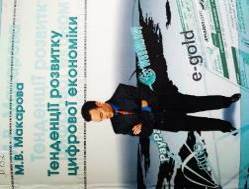 33М152Макарова, Маріанна ВолодимирівнаТенденції розвитку цифрової економіки : монографія / М. В. Макарова ; Укоопспілка, Полтавський університет споживчої кооперації України. - Полтава : РВВ ПУСКУ, 2004. - 236 с. - ISBN 966-7971-16-3.У монографії викладені питання становлення інформаційного суспільства у розвинених країнах, впливу інформаційно-комунікаційних технологій і процесів глобалізації на становлення їх економіки.Вперше пропонується системна класифікація моделей електронного бізнесу й електронної комерції.33М152Макарова, Маріанна ВолодимирівнаТенденції розвитку цифрової економіки : монографія / М. В. Макарова ; Укоопспілка, Полтавський університет споживчої кооперації України. - Полтава : РВВ ПУСКУ, 2004. - 236 с. - ISBN 966-7971-16-3.У монографії викладені питання становлення інформаційного суспільства у розвинених країнах, впливу інформаційно-комунікаційних технологій і процесів глобалізації на становлення їх економіки.Вперше пропонується системна класифікація моделей електронного бізнесу й електронної комерції.Місце збереження:Місце збереження:КількістьГоловний бібліотечний корпус 8б, III поверх , абонемент гуманітарної літературиГоловний бібліотечний корпус 8б, III поверх , абонемент гуманітарної літератури1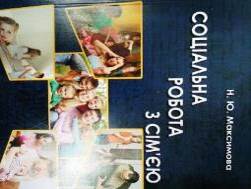 364М171Максимова, Наталія ЮріївнаСоціальна робота з сім'єю : підручник / Н. Ю. Максимова ; МОН України, Київський національний університет імені Тараса Шевченка. - Київ : Київський університет, 2015. - 351 с. - ISBN 978-966-439-847-0.Розглянуто зміст, форми й методи роботи соціального працівника із сім'єю. Особливу увагу спрямовано на психологічні аспекти соціальної роботи. Розкрито сутність стосунків у сім'ї, функції сім'ї, етапи її розвитку та причини дисфункцій. Представлено методи діагностики й корекції стосунків у сім'ї.364М171Максимова, Наталія ЮріївнаСоціальна робота з сім'єю : підручник / Н. Ю. Максимова ; МОН України, Київський національний університет імені Тараса Шевченка. - Київ : Київський університет, 2015. - 351 с. - ISBN 978-966-439-847-0.Розглянуто зміст, форми й методи роботи соціального працівника із сім'єю. Особливу увагу спрямовано на психологічні аспекти соціальної роботи. Розкрито сутність стосунків у сім'ї, функції сім'ї, етапи її розвитку та причини дисфункцій. Представлено методи діагностики й корекції стосунків у сім'ї.Місце збереження:Місце збереження:КількістьГоловний бібліотечний корпус 8б, III поверх , абонемент гуманітарної літературиГоловний бібліотечний корпус 8б, III поверх , абонемент гуманітарної літератури1Головний бібліотечний корпус 8б, I поверх, відділ навчальної літератури для старших курсівГоловний бібліотечний корпус 8б, I поверх, відділ навчальної літератури для старших курсів2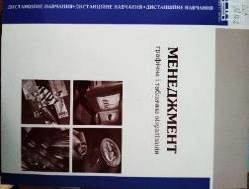 005М502Менеджмент (за допомогою графічно-логічних засобів) : графічна і таблична візуалізація / О. Є. Кузьмін, О. Г. Мельник, І. С. Процик та ін. ; МОН України, Національний університет "Львівська політехніка". - Львів : Львівська політехніка, 2014. - 196 с. - (Дистанційне навчання). - ISBN 978-617-607-641-4.Розглянуто теоретичні аспекти науки "Менеджмент" згідно з програмами курсів "Менеджмент" та  "Основи менеджменту". Лекційні викладки доповнені за допомогою таблично-графічних засобів. Для студентів стаціонарної, дистанційних форм навчання та самостійного опрацювання.005М502Менеджмент (за допомогою графічно-логічних засобів) : графічна і таблична візуалізація / О. Є. Кузьмін, О. Г. Мельник, І. С. Процик та ін. ; МОН України, Національний університет "Львівська політехніка". - Львів : Львівська політехніка, 2014. - 196 с. - (Дистанційне навчання). - ISBN 978-617-607-641-4.Розглянуто теоретичні аспекти науки "Менеджмент" згідно з програмами курсів "Менеджмент" та  "Основи менеджменту". Лекційні викладки доповнені за допомогою таблично-графічних засобів. Для студентів стаціонарної, дистанційних форм навчання та самостійного опрацювання.Місце збереження:Місце збереження:КількістьГоловний бібліотечний корпус 8б, III поверх , абонемент гуманітарної літературиГоловний бібліотечний корпус 8б, III поверх , абонемент гуманітарної літератури1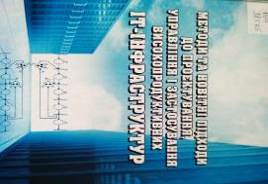 004М545Методи та новітні підходи до проектування, управління і застосування високопродуктивних ІТ- інфраструктур : монографія / Ю. В. Бойко, В. М. Волохов, М. М. Глибовець та ін. ; МОН України, Київський національний університет імені Тараса Шевченка. - Київ : Київський університет, 2016. - 447 с. - ISBN 978-966-439-858-6.Створено науково обґрунтовану цілісну методологію підтримки процесів проектування, управління і використання ІТ- інфраструктури й експериментальної перевірки ії працездатності шляхом розроблення і впровадження технологій проектування та управління, надання різноманітних сервісів. 004М545Методи та новітні підходи до проектування, управління і застосування високопродуктивних ІТ- інфраструктур : монографія / Ю. В. Бойко, В. М. Волохов, М. М. Глибовець та ін. ; МОН України, Київський національний університет імені Тараса Шевченка. - Київ : Київський університет, 2016. - 447 с. - ISBN 978-966-439-858-6.Створено науково обґрунтовану цілісну методологію підтримки процесів проектування, управління і використання ІТ- інфраструктури й експериментальної перевірки ії працездатності шляхом розроблення і впровадження технологій проектування та управління, надання різноманітних сервісів. Місце збереження:Місце збереження:КількістьГоловний бібліотечний корпус 8б, II поверх , абонемент науково-технічної літературиГоловний бібліотечний корпус 8б, II поверх , абонемент науково-технічної літератури1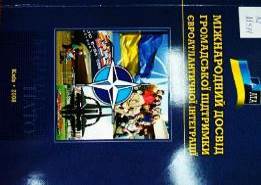 32М581Міжнародний досвід громадської підтримки євроатлантичної інтеграції  / ред. : О. А. Кокошинський, С. Ф. Джерда. - Київ : Новак, 2008. - 216 с.В основу колективної монографії покладені статті та виступи українських та зарубіжних експертів з питань євроатлантичної інтеграції та вивчення громадської думки в цій сфері. Метою є узагальнення досвіду неурядових організацій в сфері євроатлантичної інтеграції та громадського виміру співробітництва з НАТО щодо забезпечення національної безпеки.32М581Міжнародний досвід громадської підтримки євроатлантичної інтеграції  / ред. : О. А. Кокошинський, С. Ф. Джерда. - Київ : Новак, 2008. - 216 с.В основу колективної монографії покладені статті та виступи українських та зарубіжних експертів з питань євроатлантичної інтеграції та вивчення громадської думки в цій сфері. Метою є узагальнення досвіду неурядових організацій в сфері євроатлантичної інтеграції та громадського виміру співробітництва з НАТО щодо забезпечення національної безпеки.Місце збереження:Місце збереження:КількістьГоловний бібліотечний корпус 8б, III поверх , абонемент гуманітарної літературиГоловний бібліотечний корпус 8б, III поверх , абонемент гуманітарної літератури1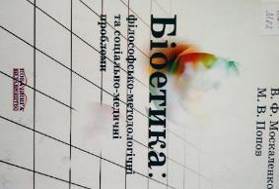 608.1М82Москаленко, Віталій ФедоровичБіоетика: філософсько-методологічні та соціально-медичні проблеми : монографія / В. Ф. Москаленко, М. В. Попов. - Вінниця : Нова книга, 2005. - 218 с. - ISBN 966-8609-32-8.У монографії виконано цілісний аналіз філософсько-методологічних та соціально-медичних проблем біоетики - новітньої галузі сучасної інтегративної науки, яка досліджує інтимні процеси життя та здоров'я людини і біосфери.608.1М82Москаленко, Віталій ФедоровичБіоетика: філософсько-методологічні та соціально-медичні проблеми : монографія / В. Ф. Москаленко, М. В. Попов. - Вінниця : Нова книга, 2005. - 218 с. - ISBN 966-8609-32-8.У монографії виконано цілісний аналіз філософсько-методологічних та соціально-медичних проблем біоетики - новітньої галузі сучасної інтегративної науки, яка досліджує інтимні процеси життя та здоров'я людини і біосфери.Місце збереження:Місце збереження:КількістьГоловний бібліотечний корпус 8б, II поверх , абонемент науково-технічної літературиГоловний бібліотечний корпус 8б, II поверх , абонемент науково-технічної літератури1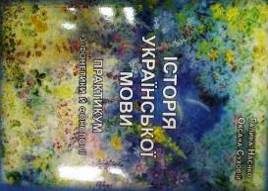 811.161.2Н179Наєнко, Галина МихайлівнаІсторія української мови. Практикум з фонетики й фонології : навчальний посібник / Г. М. Наєнко, О. О. Суховій ; Київський національний університет імені Тараса Шевченка, Інститут філології. - 2-ге вид., зі змін. і допов. - Київ : Київський університет, 2017. - 336 с. - ISBN 978-966-439-932-3.Пропонований посібник методично забезпечує практичні заняття з історії української мови в розділі фонетики й фонології. У кожній з виокремлених тем запропоновано теоретичні, практичні, тестові завдання. Додано хрестоматію з сучасних досліджень історії звукової системи української мови.811.161.2Н179Наєнко, Галина МихайлівнаІсторія української мови. Практикум з фонетики й фонології : навчальний посібник / Г. М. Наєнко, О. О. Суховій ; Київський національний університет імені Тараса Шевченка, Інститут філології. - 2-ге вид., зі змін. і допов. - Київ : Київський університет, 2017. - 336 с. - ISBN 978-966-439-932-3.Пропонований посібник методично забезпечує практичні заняття з історії української мови в розділі фонетики й фонології. У кожній з виокремлених тем запропоновано теоретичні, практичні, тестові завдання. Додано хрестоматію з сучасних досліджень історії звукової системи української мови.Місце збереження:Місце збереження:КількістьГоловний бібліотечний корпус 8б, III поверх , абонемент гуманітарної літературиГоловний бібліотечний корпус 8б, III поверх , абонемент гуманітарної літератури1Головний бібліотечний корпус 8б, I поверх, відділ навчальної літератури для старших курсівГоловний бібліотечний корпус 8б, I поверх, відділ навчальної літератури для старших курсів2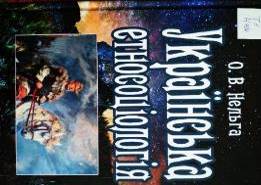 Т5Н496Нельга, Олександр В'ячеславовичУкраїнська етносоціологія : навчальний посібник. Ч. 1 / О. В. Нельга. - Київ : Вид. дім "Персонал", 2015. - 540 с. - ISBN 978-617-02-0206-2.Висвітлено питання етнічної соціології як науки і навчальної дисципліни. Викладено ірраціональний зміст та ірраціональні засади етнічного й національного, а саме: теоретичний і практично-ціннісний рівні етнонаціональної свідомості; етнонаціональні самосвідомість і самоідентифікація. Розглянуто історичні механізми самозбереження та усталені ознаки функціонування української ментальності, а також питання українства як носія колективного підсвідомого.Для викладачів і студентів факультетів соціології вищих навчальних закладів.Т5Н496Нельга, Олександр В'ячеславовичУкраїнська етносоціологія : навчальний посібник. Ч. 1 / О. В. Нельга. - Київ : Вид. дім "Персонал", 2015. - 540 с. - ISBN 978-617-02-0206-2.Висвітлено питання етнічної соціології як науки і навчальної дисципліни. Викладено ірраціональний зміст та ірраціональні засади етнічного й національного, а саме: теоретичний і практично-ціннісний рівні етнонаціональної свідомості; етнонаціональні самосвідомість і самоідентифікація. Розглянуто історичні механізми самозбереження та усталені ознаки функціонування української ментальності, а також питання українства як носія колективного підсвідомого.Для викладачів і студентів факультетів соціології вищих навчальних закладів.Місце збереження:Місце збереження:КількістьГоловний бібліотечний корпус 8б, III поверх , абонемент гуманітарної літературиГоловний бібліотечний корпус 8б, III поверх , абонемент гуманітарної літератури1Головний бібліотечний корпус 8б, I поверх, відділ навчальної літератури для старших курсівГоловний бібліотечний корпус 8б, I поверх, відділ навчальної літератури для старших курсів1Головний бібліотечний корпус 8б, III поверх, зал гуманітарної літератури та періодичних виданьГоловний бібліотечний корпус 8б, III поверх, зал гуманітарної літератури та періодичних видань1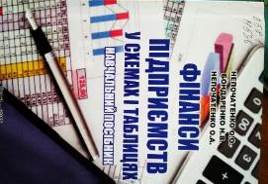 658.1Н536Непочатенко, Олена ОлександрівнаФінанси підприємств у схемах і таблицях : навчальний посібник / О. О. Непочатенко, Н. В. Бондаренко, О. А. Непочатенко. - Умань : Видавець"Сочінський", 2015. - 384 с. - ISBN 978-966-304-126-1.Видання містить наочний ілюстративний матеріал у розрізі тем навчальної дисципліни "Фінанси підприємств", що призначені для самостійного вивчення та проведення практичних занять.  Навчальний посібник спрямований на підвищення рівня засвоєння теоретичного матеріалу та формування і закріплення навичок із методології та практики організації фінансів.658.1Н536Непочатенко, Олена ОлександрівнаФінанси підприємств у схемах і таблицях : навчальний посібник / О. О. Непочатенко, Н. В. Бондаренко, О. А. Непочатенко. - Умань : Видавець"Сочінський", 2015. - 384 с. - ISBN 978-966-304-126-1.Видання містить наочний ілюстративний матеріал у розрізі тем навчальної дисципліни "Фінанси підприємств", що призначені для самостійного вивчення та проведення практичних занять.  Навчальний посібник спрямований на підвищення рівня засвоєння теоретичного матеріалу та формування і закріплення навичок із методології та практики організації фінансів.Місце збереження:Місце збереження:КількістьГоловний бібліотечний корпус 8б, III поверх , абонемент гуманітарної літературиГоловний бібліотечний корпус 8б, III поверх , абонемент гуманітарної літератури1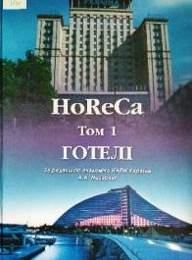 728.5Н71HoReCa : навчальний посібник : у 3 т. Т. 1. Готелі / А. А. Мазаракі, С. Л. Шаповал, С. В. Мельниченко та ін. - Київ : КНТЕУ, 2016. - 348 с. - ISBN 978-966-629-770-2.Наведено загальні положення до проектування готелів та порядок розроблення розділів (концепція, організація, сервіс; архітектура, дизайн; управління, економіка) для написання випускного кваліфікаційного проекту.728.5Н71HoReCa : навчальний посібник : у 3 т. Т. 1. Готелі / А. А. Мазаракі, С. Л. Шаповал, С. В. Мельниченко та ін. - Київ : КНТЕУ, 2016. - 348 с. - ISBN 978-966-629-770-2.Наведено загальні положення до проектування готелів та порядок розроблення розділів (концепція, організація, сервіс; архітектура, дизайн; управління, економіка) для написання випускного кваліфікаційного проекту.Місце збереження:Місце збереження:КількістьГоловний бібліотечний корпус 8б, I поверх, відділ навчальної літератури для старших курсівГоловний бібліотечний корпус 8б, I поверх, відділ навчальної літератури для старших курсів1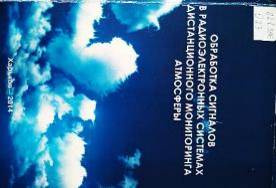 621.396О23Обработка сигналов в радиоэлектронных системах дистанционного мониторинга атмосферы : монография / В. М. Карташов, В. Н. Олейников, В. А. Тихонов и др. ; МОН Украины, Харьковский национальный университет радиоэлектроники. - Харьков : СМИТ, 2014. - 312 с. - ISBN 978-617-621-045-0.Разработаны методики зондирования атмосферы для дистанционной регистрации вертикальных профилей основных метеопараметров и динамических характеристик атмосферы. Разработаны математические модели процессов и сигналов с использованием методов теории линейного предсказания.621.396О23Обработка сигналов в радиоэлектронных системах дистанционного мониторинга атмосферы : монография / В. М. Карташов, В. Н. Олейников, В. А. Тихонов и др. ; МОН Украины, Харьковский национальный университет радиоэлектроники. - Харьков : СМИТ, 2014. - 312 с. - ISBN 978-617-621-045-0.Разработаны методики зондирования атмосферы для дистанционной регистрации вертикальных профилей основных метеопараметров и динамических характеристик атмосферы. Разработаны математические модели процессов и сигналов с использованием методов теории линейного предсказания.Місце збереження:Місце збереження:КількістьГоловний бібліотечний корпус 8б, II поверх , абонемент науково-технічної літературиГоловний бібліотечний корпус 8б, II поверх , абонемент науково-технічної літератури1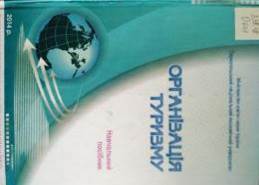 338.48О641Організація туризму : навчальний посібник / Л. М. Алексеєнко, В. Я. Брич, С. В. Вовк та ін. ; МОН України, Тернопільський національний економічний університет. - Тернопіль : ТНЕУ, 2014. - 448 с. - ISBN 978-966-654-386-1.Навчальний посібник сприятиме формуванню у студентів теоретичних та практичних знань з питань організації туризму. У посібнику розкрито особливості регулювання туризму на міжнародному та національних рівнях.338.48О641Організація туризму : навчальний посібник / Л. М. Алексеєнко, В. Я. Брич, С. В. Вовк та ін. ; МОН України, Тернопільський національний економічний університет. - Тернопіль : ТНЕУ, 2014. - 448 с. - ISBN 978-966-654-386-1.Навчальний посібник сприятиме формуванню у студентів теоретичних та практичних знань з питань організації туризму. У посібнику розкрито особливості регулювання туризму на міжнародному та національних рівнях.Місце збереження:Місце збереження:КількістьГоловний бібліотечний корпус 8б, I поверх, відділ навчальної літератури для старших курсівГоловний бібліотечний корпус 8б, I поверх, відділ навчальної літератури для старших курсів1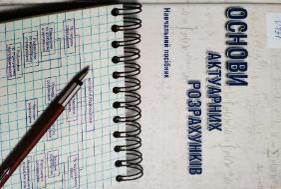 368О751Основи актуарних розрахунків : навчально-методичний посібник / С. М. Лаптєв, В. І. Грушко, М. П. Денисенко та ін. ; Університет економіки та права "КРОК". – Київ : Алерта, 2004. - 328 с. - ISBN 966-8533-00-3.Навчальний посібник висвітлює математичні й статистичні закономірності, що визначають фінансові взаємовідносини страхових компаній і страхувальників, показуються принципи забезпечення стійкості операцій з ризикових видів і особовому страхуванню, викладена теорія і практика побудови страхових тарифів.368О751Основи актуарних розрахунків : навчально-методичний посібник / С. М. Лаптєв, В. І. Грушко, М. П. Денисенко та ін. ; Університет економіки та права "КРОК". – Київ : Алерта, 2004. - 328 с. - ISBN 966-8533-00-3.Навчальний посібник висвітлює математичні й статистичні закономірності, що визначають фінансові взаємовідносини страхових компаній і страхувальників, показуються принципи забезпечення стійкості операцій з ризикових видів і особовому страхуванню, викладена теорія і практика побудови страхових тарифів.Місце збереження:Місце збереження:КількістьГоловний бібліотечний корпус 8б, III поверх , абонемент гуманітарної літературиГоловний бібліотечний корпус 8б, III поверх , абонемент гуманітарної літератури1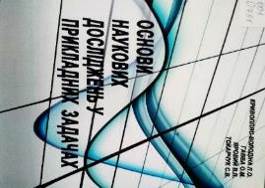 001О751Основи наукових досліджень у прикладних задачах : навчальний посібник / Л. О. Кривопляс-Володіна, О. М. Гавва, В. Л. Яровий, С. В. Токарчук ; Національний університет харчових технологій. - Київ : Сталь, 2016. - 272 с. - ISBN 978-617-676-097-9.У навчальному посібнику розглянуто такі основні розділи основ наукових досліджень: складові теоретичних і експериментальних досліджень, оброблення експериментальних даних, застосування методу скінченних елементів при розробленні імітаційних моделей технічних систем, теорія графів у задачах моделювання. 001О751Основи наукових досліджень у прикладних задачах : навчальний посібник / Л. О. Кривопляс-Володіна, О. М. Гавва, В. Л. Яровий, С. В. Токарчук ; Національний університет харчових технологій. - Київ : Сталь, 2016. - 272 с. - ISBN 978-617-676-097-9.У навчальному посібнику розглянуто такі основні розділи основ наукових досліджень: складові теоретичних і експериментальних досліджень, оброблення експериментальних даних, застосування методу скінченних елементів при розробленні імітаційних моделей технічних систем, теорія графів у задачах моделювання. Місце збереження:Місце збереження:КількістьГоловний бібліотечний корпус 8б, III поверх , абонемент гуманітарної літературиГоловний бібліотечний корпус 8б, III поверх , абонемент гуманітарної літератури1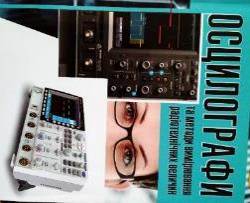 621.317О796Осцилографи та методи вимірювання радіотехнічних величин : навчальний посібник / Ю. Я. Бобало, Л. А. Недоступ, М. Д. Кіселичник, О. В. Надобко ; МОН України, Національний університет "Львівська політехніка". - Львів : Львівська політехніка, 2014. - 88 с. - ISBN 978-617-607-550-9.Описано основні напрями розвитку осцилографії - однієї з найважливіших ділянок сучасної метрології. Наведено параметри осцилографів, структурні схеми, пояснення принципу дії та методи вимірювання радіотехнічних величин.621.317О796Осцилографи та методи вимірювання радіотехнічних величин : навчальний посібник / Ю. Я. Бобало, Л. А. Недоступ, М. Д. Кіселичник, О. В. Надобко ; МОН України, Національний університет "Львівська політехніка". - Львів : Львівська політехніка, 2014. - 88 с. - ISBN 978-617-607-550-9.Описано основні напрями розвитку осцилографії - однієї з найважливіших ділянок сучасної метрології. Наведено параметри осцилографів, структурні схеми, пояснення принципу дії та методи вимірювання радіотехнічних величин.Місце збереження:Місце збереження:КількістьГоловний бібліотечний корпус 8б, II поверх , абонемент науково-технічної літературиГоловний бібліотечний корпус 8б, II поверх , абонемент науково-технічної літератури1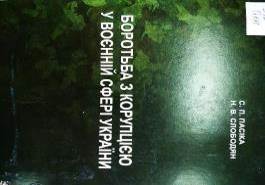 343.35П191Пасіка, Сергій ПетровичБоротьба з корупцією у воєнній сфері України : навчальний посібник / С. П. Пасіка, Н. В. Слободян ; МОН України, Київський національний університет імені Тараса Шевченка. - Київ : Київський університет, 2014. - 767 с. - ISBN 978-966-439-782-4.Розкрито історичні витоки та соціальні передумови виникнення корупції, відображено світовий досвід боротьби з цим явищем, представлено тематичну добірку нормативно-правових актів із питань запобігання і протидії корупції, наведено приклади судової практики у вирішенні справ про корупційні діяння.343.35П191Пасіка, Сергій ПетровичБоротьба з корупцією у воєнній сфері України : навчальний посібник / С. П. Пасіка, Н. В. Слободян ; МОН України, Київський національний університет імені Тараса Шевченка. - Київ : Київський університет, 2014. - 767 с. - ISBN 978-966-439-782-4.Розкрито історичні витоки та соціальні передумови виникнення корупції, відображено світовий досвід боротьби з цим явищем, представлено тематичну добірку нормативно-правових актів із питань запобігання і протидії корупції, наведено приклади судової практики у вирішенні справ про корупційні діяння.Місце збереження:Місце збереження:КількістьГоловний бібліотечний корпус 8б, III поверх , абонемент гуманітарної літературиГоловний бібліотечний корпус 8б, III поверх , абонемент гуманітарної літератури1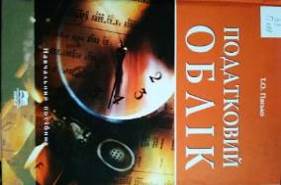 33П199Пасько, Тетяна ОлександрівнаПодатковий облік : навчальний посібник / Т. О. Пасько. - Суми : Університетська книга, 2007. - 202 с. - ISBN 978-966-680-357-6.33П199Пасько, Тетяна ОлександрівнаПодатковий облік : навчальний посібник / Т. О. Пасько. - Суми : Університетська книга, 2007. - 202 с. - ISBN 978-966-680-357-6.Місце збереження:Місце збереження:КількістьГоловний бібліотечний корпус 8б, III поверх , абонемент гуманітарної літературиГоловний бібліотечний корпус 8б, III поверх , абонемент гуманітарної літератури1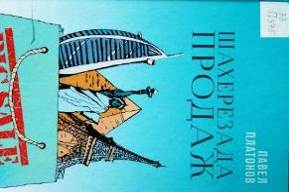 33П375Платонов, Павел СергеевичШахерезада продаж : бизнес-истории / П. С. Платонов. - Днепр : Монолит, 2018. – 148 с. - ISBN 978-617-7369-21-8.Простые и яркие истории рассказывают о том, как и почему надо вести дела, если хочешь добиться успеха в искусстве продаж. Книга будет полезна всем, кто хоть как-то связан с процессом продаж, HR- менеджерам, собственникам и бизнес-тренерам.33П375Платонов, Павел СергеевичШахерезада продаж : бизнес-истории / П. С. Платонов. - Днепр : Монолит, 2018. – 148 с. - ISBN 978-617-7369-21-8.Простые и яркие истории рассказывают о том, как и почему надо вести дела, если хочешь добиться успеха в искусстве продаж. Книга будет полезна всем, кто хоть как-то связан с процессом продаж, HR- менеджерам, собственникам и бизнес-тренерам.Місце збереження:Місце збереження:КількістьГоловний бібліотечний корпус 8б, III поверх , абонемент гуманітарної літературиГоловний бібліотечний корпус 8б, III поверх , абонемент гуманітарної літератури1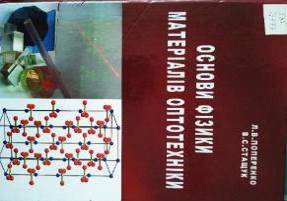 535П573Поперенко, Леонід ВолодимировичОснови фізики матеріалів оптотехніки : навчальний посібник / Л. В. Поперенко, В. С. Стащук ; Київський національний університет імені Тараса Шевченка. - Київ : Київський університет, 2011. - 686 с. - ISBN 978-966-439-347-5.Викладено фундаментальні фізичні принципи, на яких базуються засади новітніх технологій і конструкторських розробок у галузі оптотехніки. Розглянуто підходи до опису поведінки електронної та іонної підсистем матеріалів і особливості їх відгуку на збудження електромагнітною хвилею.535П573Поперенко, Леонід ВолодимировичОснови фізики матеріалів оптотехніки : навчальний посібник / Л. В. Поперенко, В. С. Стащук ; Київський національний університет імені Тараса Шевченка. - Київ : Київський університет, 2011. - 686 с. - ISBN 978-966-439-347-5.Викладено фундаментальні фізичні принципи, на яких базуються засади новітніх технологій і конструкторських розробок у галузі оптотехніки. Розглянуто підходи до опису поведінки електронної та іонної підсистем матеріалів і особливості їх відгуку на збудження електромагнітною хвилею.Місце збереження:Місце збереження:КількістьГоловний бібліотечний корпус 8б, II поверх , абонемент науково-технічної літературиГоловний бібліотечний корпус 8б, II поверх , абонемент науково-технічної літератури1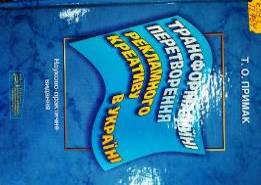 659.1П764Примак, Тетяна ОлександрівнаТрансформаційні перетворення рекламного креативу в Україні : науково-практичне видання / Т. О. Примак ; МОН України, Київський національний економічний університет імені Вадима Гетьмана. - Київ : КНЕУ, 2011. - 190 с. - ISBN 978-966-483-514.У книзі - результати багатьох досліджень, що були проведені на теренах  України, присвячені вивченню особливостей національного характеру українців, тенденцій рекламного креативу в нашій державі, взаємозв'язку креативних перетворень  реклами відповідно до трансформацій цінностей у формуванні ментальності різних соціальних груп українців залежно від віку, статі, доходів, роду занять, освіти та сімейного стану, розглянуто правові та загальнолюдські аспекти етичності реклами, наведені результати досліджень  специфіки сприйняття реклами споживачами на деяких товарних ринках.659.1П764Примак, Тетяна ОлександрівнаТрансформаційні перетворення рекламного креативу в Україні : науково-практичне видання / Т. О. Примак ; МОН України, Київський національний економічний університет імені Вадима Гетьмана. - Київ : КНЕУ, 2011. - 190 с. - ISBN 978-966-483-514.У книзі - результати багатьох досліджень, що були проведені на теренах  України, присвячені вивченню особливостей національного характеру українців, тенденцій рекламного креативу в нашій державі, взаємозв'язку креативних перетворень  реклами відповідно до трансформацій цінностей у формуванні ментальності різних соціальних груп українців залежно від віку, статі, доходів, роду занять, освіти та сімейного стану, розглянуто правові та загальнолюдські аспекти етичності реклами, наведені результати досліджень  специфіки сприйняття реклами споживачами на деяких товарних ринках.Місце збереження:Місце збереження:КількістьГоловний бібліотечний корпус 8б, III поверх , абонемент гуманітарної літературиГоловний бібліотечний корпус 8б, III поверх , абонемент гуманітарної літератури1Головний бібліотечний корпус 8б, I поверх, відділ навчальної літератури для старших курсівГоловний бібліотечний корпус 8б, I поверх, відділ навчальної літератури для старших курсів2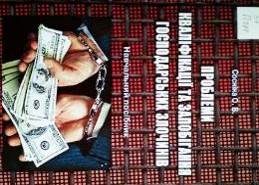 34П781Проблеми кваліфікації та запобігання господарських злочинів : навчальний посібник / Укоопспілка, Львівська комерційна академія ; уклад. О. В. Сосніна. - Львів : Львівська комерційна академія, 2014. - 276 с. - ISBN 978-617-602-095-0.Навчальний посібник підготовлений відповідно до навчальної програми навчальної дисципліни "Проблеми кваліфікації та запобігання господарських злочинів". У пропонованому навчальному посібнику висвітлюються основні теоретичні положення кваліфікації злочинів, аналізуються види злочинів у сфері господарської діяльності, а також розглядаються кримінологічні аспекти цих злочинів.34П781Проблеми кваліфікації та запобігання господарських злочинів : навчальний посібник / Укоопспілка, Львівська комерційна академія ; уклад. О. В. Сосніна. - Львів : Львівська комерційна академія, 2014. - 276 с. - ISBN 978-617-602-095-0.Навчальний посібник підготовлений відповідно до навчальної програми навчальної дисципліни "Проблеми кваліфікації та запобігання господарських злочинів". У пропонованому навчальному посібнику висвітлюються основні теоретичні положення кваліфікації злочинів, аналізуються види злочинів у сфері господарської діяльності, а також розглядаються кримінологічні аспекти цих злочинів.Місце збереження:Місце збереження:КількістьГоловний бібліотечний корпус 8б, III поверх , абонемент гуманітарної літературиГоловний бібліотечний корпус 8б, III поверх , абонемент гуманітарної літератури1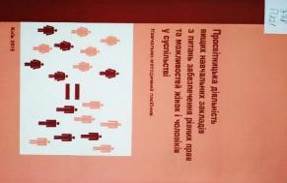 378П821Просвітницька діяльність вищих навчальних закладів з питань забезпечення рівних прав та можливостей жінок і чоловіків у суспільстві : навчально-методичний посібник / МОН України, Інститут модернізації змісту освіти ; упоряд. : В. Л. Андрєєнкова, О. А. Удалова. - Київ : Україна, 2016. - 344 с. - ISBN 978-966-137-068-4.У навчально-методичному посібнику висвітлюється інноваційний досвід роботи ВНЗ щодо організації навчально-виховної роботи зі студентами з питань утвердження паритетного становища жінок і чоловіків у всіх сферах життєдіяльності суспільства шляхом правового забезпечення рівних прав та можливостей жінок і чоловіків, ліквідації дискримінації за ознакою статі.378П821Просвітницька діяльність вищих навчальних закладів з питань забезпечення рівних прав та можливостей жінок і чоловіків у суспільстві : навчально-методичний посібник / МОН України, Інститут модернізації змісту освіти ; упоряд. : В. Л. Андрєєнкова, О. А. Удалова. - Київ : Україна, 2016. - 344 с. - ISBN 978-966-137-068-4.У навчально-методичному посібнику висвітлюється інноваційний досвід роботи ВНЗ щодо організації навчально-виховної роботи зі студентами з питань утвердження паритетного становища жінок і чоловіків у всіх сферах життєдіяльності суспільства шляхом правового забезпечення рівних прав та можливостей жінок і чоловіків, ліквідації дискримінації за ознакою статі.Місце збереження:Місце збереження:КількістьГоловний бібліотечний корпус 8б, III поверх , абонемент гуманітарної літературиГоловний бібліотечний корпус 8б, III поверх , абонемент гуманітарної літератури1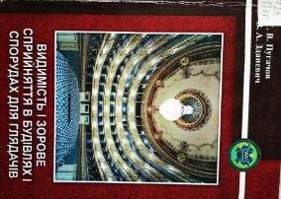 725П88Пугачов, Євген ВалентиновичВидимість і зорове сприйняття в будівлях і спорудах для глядачів : навчальний посібник / Є. В. Пугачов, В. А. Зданевич ; МОН України, Національний університет водного господарства та природокористування. - Рівне : НУВГП, 2014. - 150 с. - ISBN 978-966-327-290-0.У навчальному посібнику розглянуто основні положення зорового сприйняття та проектування видимості в будівлях і спорудах для глядачів. Розглянуто питання впливу форми рядів в плані і форми фокусної лінії на вибір моделі безперешкодної видимості і форму поверхні глядачів. Наведено відомості щодо особливості проектування видимості в культурно-видовищних будівлях, лекційних аудиторіях, спортивно-видовищних спорудах і залах.725П88Пугачов, Євген ВалентиновичВидимість і зорове сприйняття в будівлях і спорудах для глядачів : навчальний посібник / Є. В. Пугачов, В. А. Зданевич ; МОН України, Національний університет водного господарства та природокористування. - Рівне : НУВГП, 2014. - 150 с. - ISBN 978-966-327-290-0.У навчальному посібнику розглянуто основні положення зорового сприйняття та проектування видимості в будівлях і спорудах для глядачів. Розглянуто питання впливу форми рядів в плані і форми фокусної лінії на вибір моделі безперешкодної видимості і форму поверхні глядачів. Наведено відомості щодо особливості проектування видимості в культурно-видовищних будівлях, лекційних аудиторіях, спортивно-видовищних спорудах і залах.Місце збереження:Місце збереження:КількістьГоловний бібліотечний корпус 8б, II поверх , абонемент науково-технічної літературиГоловний бібліотечний корпус 8б, II поверх , абонемент науково-технічної літератури1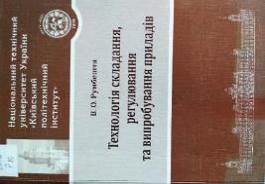 681.2Р86Румбешта, Валентин ОлександровичТехнологія складання, регулювання та випробування приладів : підручник / В. О. Румбешта ; МОН України, Національний технічний університет України "Київський політехнічний інститут". - Київ : НТУУ "КПІ", 2014. - 364 с. - ISBN 978-966-622-633-7.Розглянуто основні принципи сучасної організації складальних робіт, методи забезпечення надійності та розмірної і параметричної точності приладів. Описано сучасні технологічні складальні процеси механічних, електричних і оптичних елементів приладів та їх регулювання та випробування.681.2Р86Румбешта, Валентин ОлександровичТехнологія складання, регулювання та випробування приладів : підручник / В. О. Румбешта ; МОН України, Національний технічний університет України "Київський політехнічний інститут". - Київ : НТУУ "КПІ", 2014. - 364 с. - ISBN 978-966-622-633-7.Розглянуто основні принципи сучасної організації складальних робіт, методи забезпечення надійності та розмірної і параметричної точності приладів. Описано сучасні технологічні складальні процеси механічних, електричних і оптичних елементів приладів та їх регулювання та випробування.Місце збереження:Місце збереження:КількістьГоловний бібліотечний корпус 8б, II поверх , абонемент науково-технічної літературиГоловний бібліотечний корпус 8б, II поверх , абонемент науково-технічної літератури1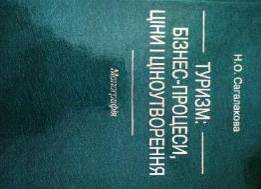 33С138Сагалакова, Наталія ОлександрівнаТуризм: бізнес-процеси, ціни і ціноутворення : монографія / Н. О. Сагалакова ; Київський національний торговельно-економічний університет. - Київ : Київський національний торговельно-економічний університет, 2016. - 416 с. - ISBN 978-966-629-779-5.Монографію присвячено теоретико-методологічним і практичним аспектам управління ціноутворенням у сфері туризму. Виявлено та узагальнено системологічні властивості ціни туристичного продукту як об'єкта наукового пізнання та об'єкта управління; досліджено теоретичні аспекти формування ціни на туристичний продукт.33С138Сагалакова, Наталія ОлександрівнаТуризм: бізнес-процеси, ціни і ціноутворення : монографія / Н. О. Сагалакова ; Київський національний торговельно-економічний університет. - Київ : Київський національний торговельно-економічний університет, 2016. - 416 с. - ISBN 978-966-629-779-5.Монографію присвячено теоретико-методологічним і практичним аспектам управління ціноутворенням у сфері туризму. Виявлено та узагальнено системологічні властивості ціни туристичного продукту як об'єкта наукового пізнання та об'єкта управління; досліджено теоретичні аспекти формування ціни на туристичний продукт.Місце збереження:Місце збереження:КількістьГоловний бібліотечний корпус 8б, I поверх, відділ навчальної літератури для старших курсівГоловний бібліотечний корпус 8б, I поверх, відділ навчальної літератури для старших курсів1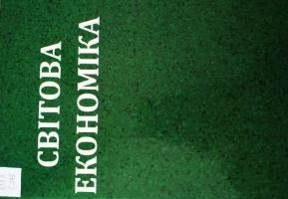 339.9С246Світова економіка : підручник / О. І. Шнирков, А. С. Філіпенко, Р. О. Заблоцька та ін. ; Київський національний університет імені Тараса Шевченка. - Київ : Київський університет, 2018. - 616 с. - ISBN 978-966-439-959-0.Розглянуто теоретичні основи аналізу, структура, закономірності, тенденції і моделі формування світової економіки як цілісної системи. Розкрито особливості соціально-економічного розвитку окремих країн і регіонів у світовій економіці на початку ХХІ століття.339.9С246Світова економіка : підручник / О. І. Шнирков, А. С. Філіпенко, Р. О. Заблоцька та ін. ; Київський національний університет імені Тараса Шевченка. - Київ : Київський університет, 2018. - 616 с. - ISBN 978-966-439-959-0.Розглянуто теоретичні основи аналізу, структура, закономірності, тенденції і моделі формування світової економіки як цілісної системи. Розкрито особливості соціально-економічного розвитку окремих країн і регіонів у світовій економіці на початку ХХІ століття.Місце збереження:Місце збереження:КількістьГоловний бібліотечний корпус 8б, III поверх , абонемент гуманітарної літературиГоловний бібліотечний корпус 8б, III поверх , абонемент гуманітарної літератури1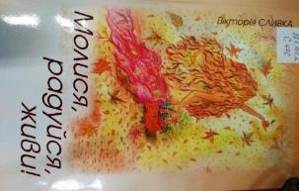 821.161.2С476Сливка, ВікторіяМолися, радуйся, живи : збірка поезій / В. Сливка. - Ужгород : Рік-У, 2018. - 108 с. - ISBN 978-617-7692-06-4.821.161.2С476Сливка, ВікторіяМолися, радуйся, живи : збірка поезій / В. Сливка. - Ужгород : Рік-У, 2018. - 108 с. - ISBN 978-617-7692-06-4.Місце збереження:Місце збереження:КількістьГоловний бібліотечний корпус 8б, III поверх , абонемент гуманітарної літературиГоловний бібліотечний корпус 8б, III поверх , абонемент гуманітарної літератури1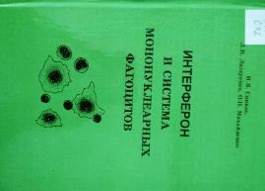 577С72Спивак, Николай ЯковлевичИнтерферон и система мононуклеарных фагоцитов / Н. Я. Спивак, Л. Н. Лазаренко, О. Н. Михайленко. - Киев : Фитосоциоцентр, 2002. - 164 с. - ISBN 966-7938-70-0.Одним из наиболее перспективных цитокинов, принимающих участие в регуляции иммунного ответа, являются интерфероны, обладающие широким спектром биологической активности. Приводятся сведения о модулирующем влиянии препаратов интерферона на функциональную активность мононуклеарных фагоцитов в норме и при различных патологических процессах.577С72Спивак, Николай ЯковлевичИнтерферон и система мононуклеарных фагоцитов / Н. Я. Спивак, Л. Н. Лазаренко, О. Н. Михайленко. - Киев : Фитосоциоцентр, 2002. - 164 с. - ISBN 966-7938-70-0.Одним из наиболее перспективных цитокинов, принимающих участие в регуляции иммунного ответа, являются интерфероны, обладающие широким спектром биологической активности. Приводятся сведения о модулирующем влиянии препаратов интерферона на функциональную активность мононуклеарных фагоцитов в норме и при различных патологических процессах.Місце збереження:Місце збереження:КількістьГоловний бібліотечний корпус 8б, II поверх , абонемент науково-технічної літературиГоловний бібліотечний корпус 8б, II поверх , абонемент науково-технічної літератури1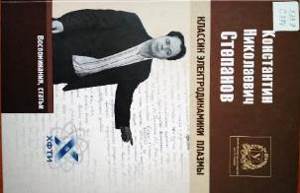 533.9С794Константин Николаевич Степанов - классик электродинамики плазмы : воспоминания, статьи / НАН Украины, МОН Украины, Харьковский национальный университет имени В. Н. Каразина ; ред. Н. А. Азаренков. - Харьков : ХНУ имени В. Н. Каразина, 2015. - 264 с. - ISBN 978-966-285-188-5.533.9С794Константин Николаевич Степанов - классик электродинамики плазмы : воспоминания, статьи / НАН Украины, МОН Украины, Харьковский национальный университет имени В. Н. Каразина ; ред. Н. А. Азаренков. - Харьков : ХНУ имени В. Н. Каразина, 2015. - 264 с. - ISBN 978-966-285-188-5.Місце збереження:Місце збереження:КількістьГоловний бібліотечний корпус 8б, II поверх , абонемент науково-технічної літературиГоловний бібліотечний корпус 8б, II поверх , абонемент науково-технічної літератури1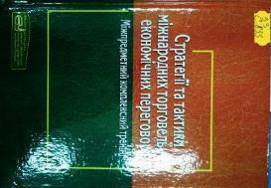 33С833Стратегії та тактики міжнародних торговельно-економічних переговорів : міжпредметний комплексний тренінг / Т. М. Циганкова, О. О. Євдоченко, А. О. Олефір, Г. В. Солодковська ; МОН МС України, Київський національний економічний ун-т ім. Вадима Гетьмана. - Київ : КНЕУ, 2011. - 212 с. - ISBN 978-966-483-493-0.Видання являє собою синтез систематизованого викладу теоретичних засад та практичних вправ щодо участі у дво- та багатосторонніх міжнародних торговельно-економічних переговорах. Для слухачів та викладачів магістерських програм за спеціальністю "Міжнародна економіка".33С833Стратегії та тактики міжнародних торговельно-економічних переговорів : міжпредметний комплексний тренінг / Т. М. Циганкова, О. О. Євдоченко, А. О. Олефір, Г. В. Солодковська ; МОН МС України, Київський національний економічний ун-т ім. Вадима Гетьмана. - Київ : КНЕУ, 2011. - 212 с. - ISBN 978-966-483-493-0.Видання являє собою синтез систематизованого викладу теоретичних засад та практичних вправ щодо участі у дво- та багатосторонніх міжнародних торговельно-економічних переговорах. Для слухачів та викладачів магістерських програм за спеціальністю "Міжнародна економіка".Місце збереження:Місце збереження:КількістьГоловний бібліотечний корпус 8б, III поверх , абонемент гуманітарної літературиГоловний бібліотечний корпус 8б, III поверх , абонемент гуманітарної літератури1Головний бібліотечний корпус 8б, I поверх, відділ навчальної літератури для старших курсівГоловний бібліотечний корпус 8б, I поверх, відділ навчальної літератури для старших курсів1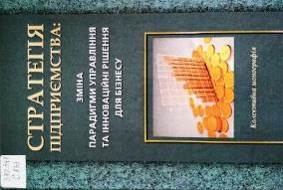 330.341С833Стратегія підприємства: зміна парадигми управління та інноваційні рішення для бізнесу : колективна монографія / МОН України, Державний вищий навчальний заклад "Київський національний економічний університет імені Вадима Гетьмана" ; ред. А. П. Наливайко. - Київ : КНЕУ, 2015. - 398 с. - ISBN 978-966-483-966-9.У монографії узагальнено наукові погляди на проблеми стратегічного вибору підприємства у контексті глобальних викликів сучасної економіки. Розкрито окремі аспекти сучасної парадигми та визначальних напрямів розвитку підприємств постіндустріальної епохи.330.341С833Стратегія підприємства: зміна парадигми управління та інноваційні рішення для бізнесу : колективна монографія / МОН України, Державний вищий навчальний заклад "Київський національний економічний університет імені Вадима Гетьмана" ; ред. А. П. Наливайко. - Київ : КНЕУ, 2015. - 398 с. - ISBN 978-966-483-966-9.У монографії узагальнено наукові погляди на проблеми стратегічного вибору підприємства у контексті глобальних викликів сучасної економіки. Розкрито окремі аспекти сучасної парадигми та визначальних напрямів розвитку підприємств постіндустріальної епохи.Місце збереження:Місце збереження:КількістьГоловний бібліотечний корпус 8б, III поверх , абонемент гуманітарної літературиГоловний бібліотечний корпус 8б, III поверх , абонемент гуманітарної літератури1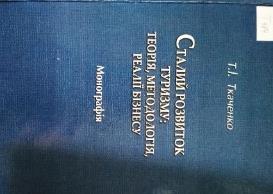 338.48Т484Ткаченко, Т. І.Сталий розвиток туризму: теорія, методологія, реалії бізнесу : монографія / Т. І. Ткаченко ; МОН України, Київський національний торговельно-економічний університет. - 2-ге вид., випр. та допов. – Київ : КНТЕУ, 2009. - 463 с. - ISBN 978-966-629-378-0.У монографії висвітлено теоретичні, методологічні та прикладні проблеми розвитку туризму на основі діалектичного, системного та функціонального підходів. Доведено необхідність розгляду туризму як складної системи в єдності соціальної, економічної та екологічної компонент, подальший генезис якої базуватиметься на концепції сталості.338.48Т484Ткаченко, Т. І.Сталий розвиток туризму: теорія, методологія, реалії бізнесу : монографія / Т. І. Ткаченко ; МОН України, Київський національний торговельно-економічний університет. - 2-ге вид., випр. та допов. – Київ : КНТЕУ, 2009. - 463 с. - ISBN 978-966-629-378-0.У монографії висвітлено теоретичні, методологічні та прикладні проблеми розвитку туризму на основі діалектичного, системного та функціонального підходів. Доведено необхідність розгляду туризму як складної системи в єдності соціальної, економічної та екологічної компонент, подальший генезис якої базуватиметься на концепції сталості.Місце збереження:Місце збереження:КількістьГоловний бібліотечний корпус 8б, I поверх, відділ навчальної літератури для старших курсівГоловний бібліотечний корпус 8б, I поверх, відділ навчальної літератури для старших курсів1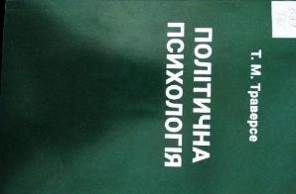 159.9Т65Траверсе, Тетяна МихайлівнаПолітична психологія : підручник / Т. М. Траверсе ; МОН України, Київський національний університет імені Тараса Шевченка. - Київ : Київський університет, 2017. - 318 с. - ISBN 978-966-439-947-7.Представлено базові підходи до трактування найважливіших психологічних явищ системи людина-політика. Особливу увагу приділено індивідуально- та соціально-психологічним аспектам політики.159.9Т65Траверсе, Тетяна МихайлівнаПолітична психологія : підручник / Т. М. Траверсе ; МОН України, Київський національний університет імені Тараса Шевченка. - Київ : Київський університет, 2017. - 318 с. - ISBN 978-966-439-947-7.Представлено базові підходи до трактування найважливіших психологічних явищ системи людина-політика. Особливу увагу приділено індивідуально- та соціально-психологічним аспектам політики.Місце збереження:Місце збереження:КількістьГоловний бібліотечний корпус 8б, III поверх , абонемент гуманітарної літературиГоловний бібліотечний корпус 8б, III поверх , абонемент гуманітарної літератури1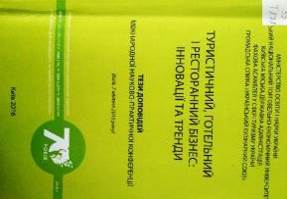 33Т878"Туристичний, готельний і ресторанний бізнес: інновації та тренди", конференція (2016 р.; Київ)Тези доповідей міжнародної науково-практичної конференції "Туристичний, готельний і ресторанний бізнес: інновації та тренди", 7 квітня 2016 р. / МОН України, Київський національний торговельно-економічний університет ; ред. А. А. Мазаракі. - Київ : КНТЕУ, 2016. - 362 с. - ISBN 978-966-629-767-2.У тезах доповідей конференції розглянуто питання інновацій та трендів туристичного, готельного та ресторанного бізнесу в умовах соціально-економічних викликів, детермінанти розвитку інноваційних ресторанних технологій та сервісу, шляхи консолідації спортивної та туристичної індустрії.33Т878"Туристичний, готельний і ресторанний бізнес: інновації та тренди", конференція (2016 р.; Київ)Тези доповідей міжнародної науково-практичної конференції "Туристичний, готельний і ресторанний бізнес: інновації та тренди", 7 квітня 2016 р. / МОН України, Київський національний торговельно-економічний університет ; ред. А. А. Мазаракі. - Київ : КНТЕУ, 2016. - 362 с. - ISBN 978-966-629-767-2.У тезах доповідей конференції розглянуто питання інновацій та трендів туристичного, готельного та ресторанного бізнесу в умовах соціально-економічних викликів, детермінанти розвитку інноваційних ресторанних технологій та сервісу, шляхи консолідації спортивної та туристичної індустрії.Місце збереження:Місце збереження:КількістьГоловний бібліотечний корпус 8б, III поверх , абонемент гуманітарної літературиГоловний бібліотечний корпус 8б, III поверх , абонемент гуманітарної літератури1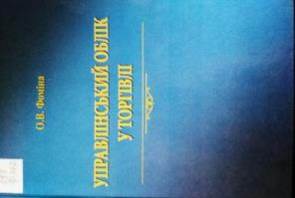 657Ф762Фоміна, Олена ВолодимирівнаУправлінський облік у торгівлі : монографія / О. В. Фоміна ; Київський національний торговельно-економічний університет. - Київ : КНТЕУ, 2016. - 468 с. - ISBN 978-966-629-783-2.У монографії висвітлено актуальні проблеми теорії, методології та практики управлінського обліку у торгівлі, а також основні тенденції розвитку управлінського обліку. Представлено матеріали досліджень щодо стану впровадження та результативності управлінського обліку на підприємствах торгівлі.657Ф762Фоміна, Олена ВолодимирівнаУправлінський облік у торгівлі : монографія / О. В. Фоміна ; Київський національний торговельно-економічний університет. - Київ : КНТЕУ, 2016. - 468 с. - ISBN 978-966-629-783-2.У монографії висвітлено актуальні проблеми теорії, методології та практики управлінського обліку у торгівлі, а також основні тенденції розвитку управлінського обліку. Представлено матеріали досліджень щодо стану впровадження та результативності управлінського обліку на підприємствах торгівлі.Місце збереження:Місце збереження:КількістьГоловний бібліотечний корпус 8б, III поверх , абонемент гуманітарної літературиГоловний бібліотечний корпус 8б, III поверх , абонемент гуманітарної літератури1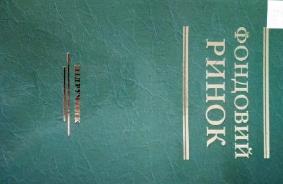 336.76Ф775Фондовий ринок : підручник / О. М. Мозговий, А. Ф. Баторшина, О. Г. Величко та ін. ; МОН МС України, Державний вищий навчальний заклад "Київський національний економічний університет імені Вадима Гетьмана". - Київ : КНЕУ, 2013. - 543 с. - ISBN 978-966-483-625-5.У підручнику розглянуто механізми функціонування фондового ринку. Головну увагу приділено розкриттю системи відносин між учасниками ринку щодо емісії, розміщення, обігу та обліку цінних паперів різних видів.336.76Ф775Фондовий ринок : підручник / О. М. Мозговий, А. Ф. Баторшина, О. Г. Величко та ін. ; МОН МС України, Державний вищий навчальний заклад "Київський національний економічний університет імені Вадима Гетьмана". - Київ : КНЕУ, 2013. - 543 с. - ISBN 978-966-483-625-5.У підручнику розглянуто механізми функціонування фондового ринку. Головну увагу приділено розкриттю системи відносин між учасниками ринку щодо емісії, розміщення, обігу та обліку цінних паперів різних видів.Місце збереження:Місце збереження:КількістьГоловний бібліотечний корпус 8б, III поверх , абонемент гуманітарної літературиГоловний бібліотечний корпус 8б, III поверх , абонемент гуманітарної літератури1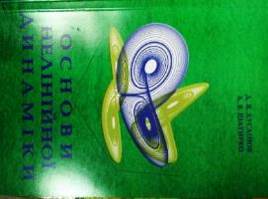 517.97Х985Хусаінов, Денис ЯхьєвичОснови нелінійної динаміки : навчальний посібник / Д. Я. Хусаінов, А. В. Шатирко ; МОН України, Київський національний університет імені Тараса Шевченка. - Київ : Київський університет, 2017. - 159 с.Викладено основні положення теорій нелінійних динамічних, лінійних стаціонарних систем і систем на площині. Наведено означення теорії стійкості руху. Розглянуто типи особливих точок і методи їхніх досліджень.517.97Х985Хусаінов, Денис ЯхьєвичОснови нелінійної динаміки : навчальний посібник / Д. Я. Хусаінов, А. В. Шатирко ; МОН України, Київський національний університет імені Тараса Шевченка. - Київ : Київський університет, 2017. - 159 с.Викладено основні положення теорій нелінійних динамічних, лінійних стаціонарних систем і систем на площині. Наведено означення теорії стійкості руху. Розглянуто типи особливих точок і методи їхніх досліджень.Місце збереження:Місце збереження:КількістьГоловний бібліотечний корпус 8б, II поверх , абонемент науково-технічної літературиГоловний бібліотечний корпус 8б, II поверх , абонемент науково-технічної літератури1Головний бібліотечний корпус 8б, I поверх, відділ навчальної літератури для старших курсівГоловний бібліотечний корпус 8б, I поверх, відділ навчальної літератури для старших курсів2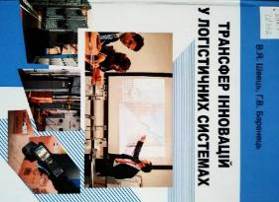 658.7Ш352Швець, Василь ЯковичТрансфер інновацій у логістичних системах : навчальний посібник / В. Я. Швець, Г. В. Баранець ; МОН України, Державний вищий навчальний заклад "Національний гірничий університет". - Дніпропетровськ : НГУ, 2015. - 219 с. - ISBN 978-966-350-555-8.У навчальному посібнику розглянуто організаційні, правові та економічні засади здійснення трансферу інновацій у логістичних системах. Наведено методичні рекомендації та сформовано завдання щодо оцінки ефективності логістичних інновацій та їх трансферу.658.7Ш352Швець, Василь ЯковичТрансфер інновацій у логістичних системах : навчальний посібник / В. Я. Швець, Г. В. Баранець ; МОН України, Державний вищий навчальний заклад "Національний гірничий університет". - Дніпропетровськ : НГУ, 2015. - 219 с. - ISBN 978-966-350-555-8.У навчальному посібнику розглянуто організаційні, правові та економічні засади здійснення трансферу інновацій у логістичних системах. Наведено методичні рекомендації та сформовано завдання щодо оцінки ефективності логістичних інновацій та їх трансферу.Місце збереження:Місце збереження:КількістьГоловний бібліотечний корпус 8б, III поверх , абонемент гуманітарної літературиГоловний бібліотечний корпус 8б, III поверх , абонемент гуманітарної літератури1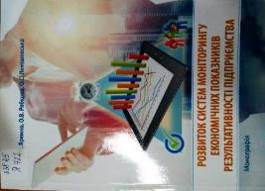 338.45Я722Яремко, І. Й.Розвиток систем моніторингу економічних показників результативності підприємства : монографія / І. Й. Яремко, О. В. Рябкова, О. С. Лемішовська ; МОН України, Національний університет "Львівська політехніка". - Львів : Західна аудиторська група, 2018. - 160 с.Монографію присвячено вирішенню наукового завдання щодо моніторингу економічних показників результативності підприємств, зокрема запропоновано використовувати тривимірний критеріальний формат "витрати - час - якість" як аналітичний інструментарій моніторингу.338.45Я722Яремко, І. Й.Розвиток систем моніторингу економічних показників результативності підприємства : монографія / І. Й. Яремко, О. В. Рябкова, О. С. Лемішовська ; МОН України, Національний університет "Львівська політехніка". - Львів : Західна аудиторська група, 2018. - 160 с.Монографію присвячено вирішенню наукового завдання щодо моніторингу економічних показників результативності підприємств, зокрема запропоновано використовувати тривимірний критеріальний формат "витрати - час - якість" як аналітичний інструментарій моніторингу.Місце збереження:Місце збереження:КількістьГоловний бібліотечний корпус 8б, III поверх , абонемент гуманітарної літературиГоловний бібліотечний корпус 8б, III поверх , абонемент гуманітарної літератури1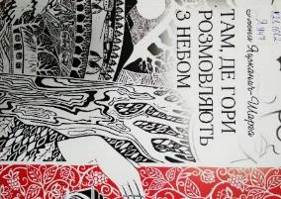 821.161.2Я947Яцьканич-Шарга, Олена ІванівнаТам, де гори розмовляють з небом : збірка віршів / О. І. Яцьканич-Шарга. - Ужгород : Рік-У, 2018. - 96 с. - ISBN 978-617-7692-13-2.821.161.2Я947Яцьканич-Шарга, Олена ІванівнаТам, де гори розмовляють з небом : збірка віршів / О. І. Яцьканич-Шарга. - Ужгород : Рік-У, 2018. - 96 с. - ISBN 978-617-7692-13-2.Місце збереження:Місце збереження:КількістьГоловний бібліотечний корпус 8б, III поверх , абонемент гуманітарної літературиГоловний бібліотечний корпус 8б, III поверх , абонемент гуманітарної літератури1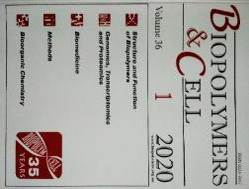 Biopolymersand CELL. - 2020. - Т. 36, № 1. - 84 с. Biopolymersand CELL. - 2020. - Т. 36, № 1. - 84 с. Місце збереження:Місце збереження:КількістьГоловний бібліотечний корпус 8б, II поверх , абонемент науково-технічної літературиГоловний бібліотечний корпус 8б, II поверх , абонемент науково-технічної літератури1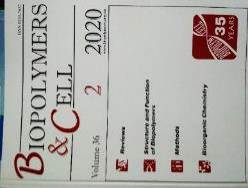 Biopolymersand CELL. - 2020. - Т. 36, № 2. - 160 с. Biopolymersand CELL. - 2020. - Т. 36, № 2. - 160 с. Місце збереження:Місце збереження:КількістьГоловний бібліотечний корпус 8б, II поверх , абонемент науково-технічної літературиГоловний бібліотечний корпус 8б, II поверх , абонемент науково-технічної літератури1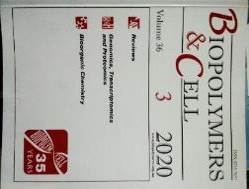 Biopolymersand CELL. - 2020. - Т. 36, № 3. - 242 с. Biopolymersand CELL. - 2020. - Т. 36, № 3. - 242 с. Місце збереження:Місце збереження:КількістьГоловний бібліотечний корпус 8б, II поверх , абонемент науково-технічної літературиГоловний бібліотечний корпус 8б, II поверх , абонемент науково-технічної літератури1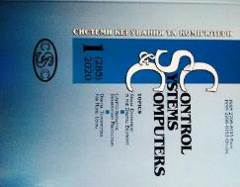 Controlsystemsandcomputers = Системи керування та комп'ютери. - 2020. - № 1. - 85 с. Controlsystemsandcomputers = Системи керування та комп'ютери. - 2020. - № 1. - 85 с. Місце збереження:Місце збереження:КількістьГоловний бібліотечний корпус 8б, II поверх , абонемент науково-технічної літературиГоловний бібліотечний корпус 8б, II поверх , абонемент науково-технічної літератури1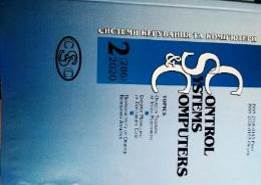 Controlsystemsandcomputers = Системи керування та комп'ютери. - 2020. - № 2. - 82 с. Controlsystemsandcomputers = Системи керування та комп'ютери. - 2020. - № 2. - 82 с. Місце збереження:Місце збереження:КількістьГоловний бібліотечний корпус 8б, II поверх , абонемент науково-технічної літературиГоловний бібліотечний корпус 8б, II поверх , абонемент науково-технічної літератури1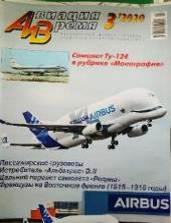 Авиация и время. - 2020. - № 3. - 45 с.Авиация и время. - 2020. - № 3. - 45 с.Місце збереження:Місце збереження:КількістьГоловний бібліотечний корпус 8б, II поверх , абонемент науково-технічної літературиГоловний бібліотечний корпус 8б, II поверх , абонемент науково-технічної літератури1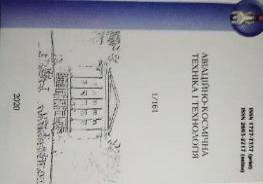 Авіаційно-космічна техніка і технологія. - 2020. - № 1. - 76 с. Авіаційно-космічна техніка і технологія. - 2020. - № 1. - 76 с. Місце збереження:Місце збереження:КількістьГоловний бібліотечний корпус 8б, II поверх , абонемент науково-технічної літературиГоловний бібліотечний корпус 8б, II поверх , абонемент науково-технічної літератури1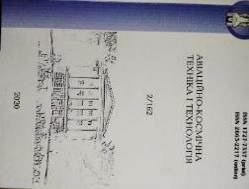 Авіаційно-космічна техніка і технологія. - 2020. - № 2. - 78 с. Авіаційно-космічна техніка і технологія. - 2020. - № 2. - 78 с. Місце збереження:Місце збереження:КількістьГоловний бібліотечний корпус 8б, II поверх , абонемент науково-технічної літературиГоловний бібліотечний корпус 8б, II поверх , абонемент науково-технічної літератури1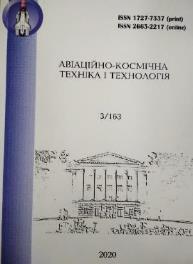 Авіаційно-космічна техніка і технологія. - 2020. - № 3. - 77 с. Авіаційно-космічна техніка і технологія. - 2020. - № 3. - 77 с. Місце збереження:Місце збереження:КількістьГоловний бібліотечний корпус 8б, II поверх , абонемент науково-технічної літературиГоловний бібліотечний корпус 8б, II поверх , абонемент науково-технічної літератури1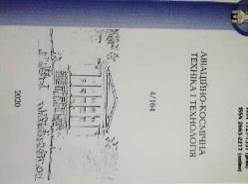 Авіаційно-космічна техніка і технологія. - 2020. - № 4. - 118 с. Авіаційно-космічна техніка і технологія. - 2020. - № 4. - 118 с. Місце збереження:Місце збереження:КількістьГоловний бібліотечний корпус 8б, II поверх , абонемент науково-технічної літературиГоловний бібліотечний корпус 8б, II поверх , абонемент науково-технічної літератури1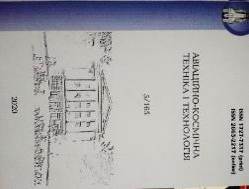 Авіаційно-космічна техніка і технологія. - 2020. - № 5. - 110 с. Авіаційно-космічна техніка і технологія. - 2020. - № 5. - 110 с. Місце збереження:Місце збереження:КількістьГоловний бібліотечний корпус 8б, II поверх , абонемент науково-технічної літературиГоловний бібліотечний корпус 8б, II поверх , абонемент науково-технічної літератури1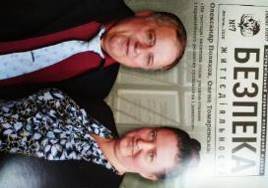 Безпека життєдіяльності. - 2020. - № 7. - 32 с. Безпека життєдіяльності. - 2020. - № 7. - 32 с. Місце збереження:Місце збереження:КількістьГоловний бібліотечний корпус 8б, III поверх, зал гуманітарної літератури та періодичних виданьГоловний бібліотечний корпус 8б, III поверх, зал гуманітарної літератури та періодичних видань1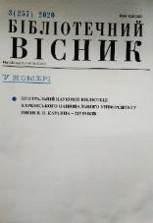 Бібліотечний вісник. - 2020. - № 3. - 56 с. Бібліотечний вісник. - 2020. - № 3. - 56 с. Місце збереження:Місце збереження:КількістьГоловний бібліотечний корпус 8б, I поверх, довідково-бібліографічний відділГоловний бібліотечний корпус 8б, I поверх, довідково-бібліографічний відділ1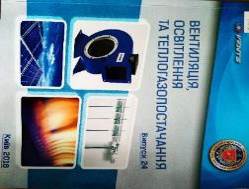 697В296Вентиляція, освітлення та теплогазопостачання : науково-технічний збірник. Вип. 24 / МОН України, Київський національний університет будівництва і архітектури ; ред. Е. С. Малкін. - Вип. 24. – Київ : КНУБА, 2018. - 60 с.У збірнику висвітлюються результати наукових досліджень, питання теорії і практики з опалення, вентиляції і кондиціонування повітря, теплопостачання та газопостачання.Призначений для наукових працівників, викладачів, виробників, докторантів, аспірантів та студентів.697В296Вентиляція, освітлення та теплогазопостачання : науково-технічний збірник. Вип. 24 / МОН України, Київський національний університет будівництва і архітектури ; ред. Е. С. Малкін. - Вип. 24. – Київ : КНУБА, 2018. - 60 с.У збірнику висвітлюються результати наукових досліджень, питання теорії і практики з опалення, вентиляції і кондиціонування повітря, теплопостачання та газопостачання.Призначений для наукових працівників, викладачів, виробників, докторантів, аспірантів та студентів.Місце збереження:Місце збереження:КількістьГоловний бібліотечний корпус 8б, II поверх , абонемент науково-технічної літературиГоловний бібліотечний корпус 8б, II поверх , абонемент науково-технічної літератури2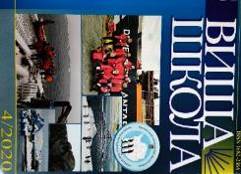 Вища школа. - 2020. - № 4. - 126 с. Вища школа. - 2020. - № 4. - 126 с. Місце збереження:Місце збереження:КількістьГоловний бібліотечний корпус 8б, I поверх, довідково-бібліографічний відділГоловний бібліотечний корпус 8б, I поверх, довідково-бібліографічний відділ1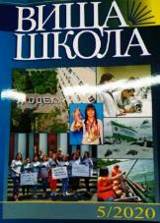 Вища школа. - 2020. - № 5. - 121 с. Вища школа. - 2020. - № 5. - 121 с. Місце збереження:Місце збереження:КількістьГоловний бібліотечний корпус 8б, I поверх, довідково-бібліографічний відділГоловний бібліотечний корпус 8б, I поверх, довідково-бібліографічний відділ1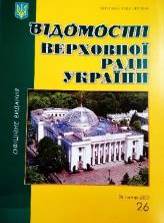 Відомості Верховної Ради України. - 2020. - № 26. - 20 с.Відомості Верховної Ради України. - 2020. - № 26. - 20 с.Місце збереження:Місце збереження:КількістьГоловний бібліотечний корпус 8б, III поверх, зал гуманітарної літератури та періодичних виданьГоловний бібліотечний корпус 8б, III поверх, зал гуманітарної літератури та періодичних видань1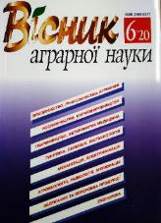 Вісник аграрної науки. - 2020. - № 6. - 88 с. Вісник аграрної науки. - 2020. - № 6. - 88 с. Місце збереження:Місце збереження:КількістьГоловний бібліотечний корпус 8б, III поверх, зал гуманітарної літератури та періодичних виданьГоловний бібліотечний корпус 8б, III поверх, зал гуманітарної літератури та періодичних видань1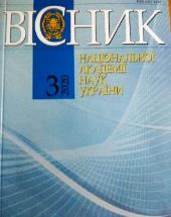 Вісник Національної академії наук України. - 2020. - № 3. - 105 с.Вісник Національної академії наук України. - 2020. - № 3. - 105 с.Місце збереження:Місце збереження:КількістьГоловний бібліотечний корпус 8б, II поверх , абонемент науково-технічної літературиГоловний бібліотечний корпус 8б, II поверх , абонемент науково-технічної літератури1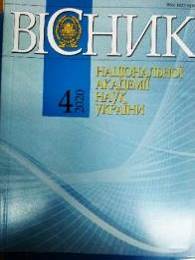 Вісник Національної академії наук України. - 2020. - № 4. - 100 с.Вісник Національної академії наук України. - 2020. - № 4. - 100 с.Місце збереження:Місце збереження:КількістьГоловний бібліотечний корпус 8б, III поверх, зал гуманітарної літератури та періодичних виданьГоловний бібліотечний корпус 8б, III поверх, зал гуманітарної літератури та періодичних видань1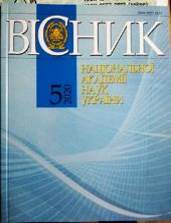 Вісник Національної академії наук України. - 2020. - № 5. - 104 с.Вісник Національної академії наук України. - 2020. - № 5. - 104 с.Місце збереження:Місце збереження:КількістьГоловний бібліотечний корпус 8б, II поверх , абонемент науково-технічної літературиГоловний бібліотечний корпус 8б, II поверх , абонемент науково-технічної літератури1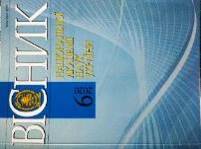 Вісник Національної академії наук України. - 2020. - № 6. - 92 с.Вісник Національної академії наук України. - 2020. - № 6. - 92 с.Місце збереження:Місце збереження:КількістьГоловний бібліотечний корпус 8б, II поверх , абонемент науково-технічної літературиГоловний бібліотечний корпус 8б, II поверх , абонемент науково-технічної літератури1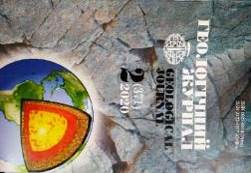 Геологічний журнал. - 2020. - № 2. - 82 с. Геологічний журнал. - 2020. - № 2. - 82 с. Місце збереження:Місце збереження:КількістьГоловний бібліотечний корпус 8б, III поверх, зал гуманітарної літератури та періодичних виданьГоловний бібліотечний корпус 8б, III поверх, зал гуманітарної літератури та періодичних видань1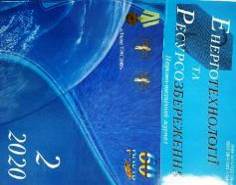 Енерготехнології та ресурсозбереження. - 2020. - № 2. - 72 с. Енерготехнології та ресурсозбереження. - 2020. - № 2. - 72 с. Місце збереження:Місце збереження:КількістьГоловний бібліотечний корпус 8б, II поверх , абонемент науково-технічної літературиГоловний бібліотечний корпус 8б, II поверх , абонемент науково-технічної літератури1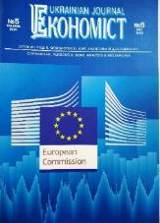 Економіст = Ukrainianjournal. - 2020. - № 5. - 12 с.Економіст = Ukrainianjournal. - 2020. - № 5. - 12 с.Місце збереження:Місце збереження:КількістьГоловний бібліотечний корпус 8б, III поверх, зал гуманітарної літератури та періодичних виданьГоловний бібліотечний корпус 8б, III поверх, зал гуманітарної літератури та періодичних видань1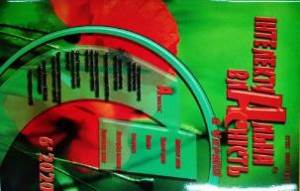 Інтелектуальна власність в Україні. - 2020. - № 6. - 72 с. Інтелектуальна власність в Україні. - 2020. - № 6. - 72 с. Місце збереження:Місце збереження:КількістьГоловний бібліотечний корпус 8б, III поверх, зал гуманітарної літератури та періодичних виданьГоловний бібліотечний корпус 8б, III поверх, зал гуманітарної літератури та періодичних видань1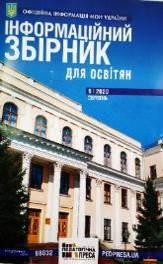 Інформаційний збірник для освітян. - 2020. - № 8. - 96 с.Інформаційний збірник для освітян. - 2020. - № 8. - 96 с.Місце збереження:Місце збереження:КількістьГоловний бібліотечний корпус 8б, I поверх, довідково-бібліографічний відділГоловний бібліотечний корпус 8б, I поверх, довідково-бібліографічний відділ1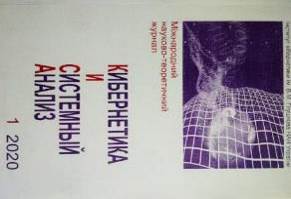 Кибернетика и системныйанализ. - 2020. - № 1. - 205 с. Кибернетика и системныйанализ. - 2020. - № 1. - 205 с. Місце збереження:Місце збереження:КількістьГоловний бібліотечний корпус 8б, II поверх , абонемент науково-технічної літературиГоловний бібліотечний корпус 8б, II поверх , абонемент науково-технічної літератури1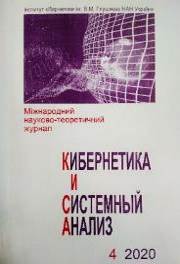 Кибернетика и системныйанализ. - 2020. - № 4. – 201 с. Кибернетика и системныйанализ. - 2020. - № 4. – 201 с. Місце збереження:Місце збереження:КількістьГоловний бібліотечний корпус 8б, II поверх , абонемент науково-технічної літературиГоловний бібліотечний корпус 8б, II поверх , абонемент науково-технічної літератури1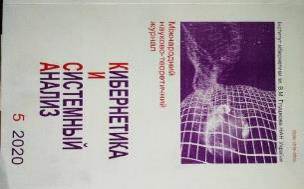 Кибернетика и системныйанализ. - 2020. - № 5. - 202 с. Кибернетика и системныйанализ. - 2020. - № 5. - 202 с. Місце збереження:Місце збереження:КількістьГоловний бібліотечний корпус 8б, II поверх , абонемент науково-технічної літературиГоловний бібліотечний корпус 8б, II поверх , абонемент науково-технічної літератури1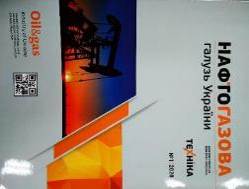 Нафтогазова галузь України. - 2020. - № 1. - 40 с. Нафтогазова галузь України. - 2020. - № 1. - 40 с. Місце збереження:Місце збереження:КількістьГоловний бібліотечний корпус 8б, II поверх , абонемент науково-технічної літературиГоловний бібліотечний корпус 8б, II поверх , абонемент науково-технічної літератури1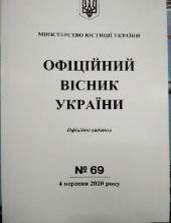 Офіційний вісник України. - 2020. - № 69. - 222 с.Офіційний вісник України. - 2020. - № 69. - 222 с.Місце збереження:Місце збереження:КількістьГоловний бібліотечний корпус 8б, I поверх, довідково-бібліографічний відділГоловний бібліотечний корпус 8б, I поверх, довідково-бібліографічний відділ1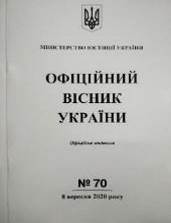 Офіційний вісник України. - 2020. - № 70. - 76 с.Офіційний вісник України. - 2020. - № 70. - 76 с.Місце збереження:Місце збереження:КількістьГоловний бібліотечний корпус 8б, I поверх, довідково-бібліографічний відділГоловний бібліотечний корпус 8б, I поверх, довідково-бібліографічний відділ1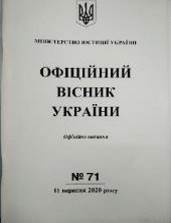 Офіційний вісник України. - 2020. - № 71. - 110 с.Офіційний вісник України. - 2020. - № 71. - 110 с.Місце збереження:Місце збереження:КількістьГоловний бібліотечний корпус 8б, I поверх, довідково-бібліографічний відділГоловний бібліотечний корпус 8б, I поверх, довідково-бібліографічний відділ1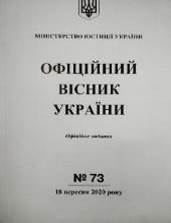 Офіційний вісник України. - 2020. - № 73. - 140 с.Офіційний вісник України. - 2020. - № 73. - 140 с.Місце збереження:Місце збереження:КількістьГоловний бібліотечний корпус 8б, I поверх, довідково-бібліографічний відділГоловний бібліотечний корпус 8б, I поверх, довідково-бібліографічний відділ1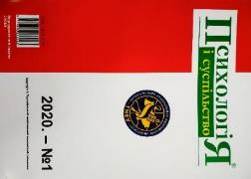 Психологія і суспільство. - 2020. - № 1. - 132 с. Психологія і суспільство. - 2020. - № 1. - 132 с. Місце збереження:Місце збереження:КількістьГоловний бібліотечний корпус 8б, III поверх, зал гуманітарної літератури та періодичних виданьГоловний бібліотечний корпус 8б, III поверх, зал гуманітарної літератури та періодичних видань1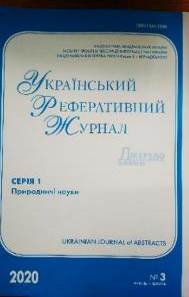 Український реферативний журнал "Джерело". - 2020. - № 1. - 88 с. - (Серія 1. Природничі науки).Український реферативний журнал "Джерело". - 2020. - № 1. - 88 с. - (Серія 1. Природничі науки).Місце збереження:Місце збереження:КількістьГоловний бібліотечний корпус 8б, I поверх, довідково-бібліографічний відділГоловний бібліотечний корпус 8б, I поверх, довідково-бібліографічний відділ1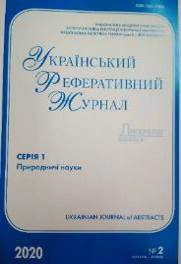 Український реферативний журнал "Джерело". - 2020. - № 2. - 114 с. - (Серія 1. Природничі науки).Український реферативний журнал "Джерело". - 2020. - № 2. - 114 с. - (Серія 1. Природничі науки).Місце збереження:Місце збереження:КількістьГоловний бібліотечний корпус 8б, I поверх, довідково-бібліографічний відділГоловний бібліотечний корпус 8б, I поверх, довідково-бібліографічний відділ1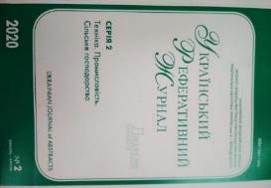 Український реферативний журнал "Джерело". - 2020. - № 2. - 214 с. - (Серія 2. Техніка. Промисловість. Сільське господарство).Український реферативний журнал "Джерело". - 2020. - № 2. - 214 с. - (Серія 2. Техніка. Промисловість. Сільське господарство).Місце збереження:Місце збереження:КількістьГоловний бібліотечний корпус 8б, I поверх, довідково-бібліографічний відділГоловний бібліотечний корпус 8б, I поверх, довідково-бібліографічний відділ1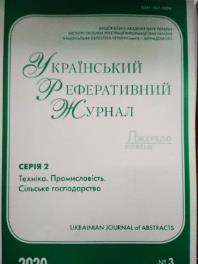 Український реферативний журнал "Джерело". - 2020. - № 3. - 132 с. - (Серія 2. Техніка. Промисловість. Сільське господарство).Український реферативний журнал "Джерело". - 2020. - № 3. - 132 с. - (Серія 2. Техніка. Промисловість. Сільське господарство).Місце збереження:Місце збереження:КількістьГоловний бібліотечний корпус 8б, I поверх, довідково-бібліографічний відділГоловний бібліотечний корпус 8б, I поверх, довідково-бібліографічний відділ1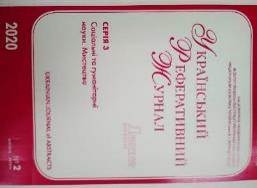 Український реферативний журнал "Джерело". - 2020. - № 3. - 149 с. - (Серія 3. Соціальні та гуманітарні науки. Мистецтво).Український реферативний журнал "Джерело". - 2020. - № 3. - 149 с. - (Серія 3. Соціальні та гуманітарні науки. Мистецтво).Місце збереження:Місце збереження:КількістьГоловний бібліотечний корпус 8б, I поверх, довідково-бібліографічний відділГоловний бібліотечний корпус 8б, I поверх, довідково-бібліографічний відділ1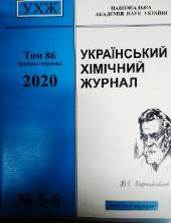 Український хімічний журнал. - 2020. - Т. 86, № 1-2. - 122 с.Український хімічний журнал. - 2020. - Т. 86, № 1-2. - 122 с.Місце збереження:Місце збереження:КількістьГоловний бібліотечний корпус 8б, II поверх , абонемент науково-технічної літературиГоловний бібліотечний корпус 8б, II поверх , абонемент науково-технічної літератури1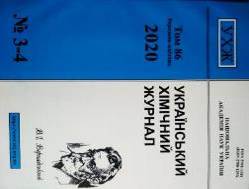 Український хімічний журнал. - 2020. - Т. 86, № 3-4. - 132 с.Український хімічний журнал. - 2020. - Т. 86, № 3-4. - 132 с.Місце збереження:Місце збереження:КількістьГоловний бібліотечний корпус 8б, II поверх , абонемент науково-технічної літературиГоловний бібліотечний корпус 8б, II поверх , абонемент науково-технічної літератури1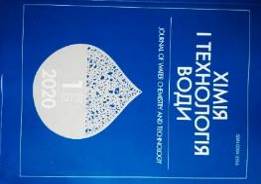 Хімія і технологія води. - 2020. - Т. 42, № 1. - С. 3-100.Хімія і технологія води. - 2020. - Т. 42, № 1. - С. 3-100.Місце збереження:Місце збереження:КількістьГоловний бібліотечний корпус 8б, II поверх , абонемент науково-технічної літературиГоловний бібліотечний корпус 8б, II поверх , абонемент науково-технічної літератури1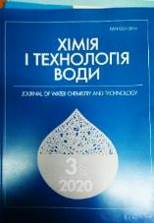 Хімія і технологія води. - 2020. - Т. 42, № 3. - С. 203-300.Хімія і технологія води. - 2020. - Т. 42, № 3. - С. 203-300.Місце збереження:Місце збереження:КількістьГоловний бібліотечний корпус 8б, II поверх , абонемент науково-технічної літературиГоловний бібліотечний корпус 8б, II поверх , абонемент науково-технічної літератури1